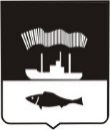 АДМИНИСТРАЦИЯ ГОРОДА МУРМАНСКАП О С Т А Н О В Л Е Н И E05.12.2017                                                                                                       № 3875Об утверждении муниципальной программы города Мурманска «Формирование современной городской среды на территории муниципального образования город Мурманск» на 2018-2022 годы(в ред. постановлений от 27.03.2018 № 791, от 13.06.2018 № 1741, от 01.10.2018 № 3354, от 17.12.2018 № 4381, от 18.03.2019 № 964, от 26.06.2019 № 2149, от 18.12.2019 № 4244, от 30.03.2020 № 868, от 08.06.2020 № 1349, от 25.12.2020 № 3051, от 24.03.2021 № 769, от 03.06.2021 № 1496, от 29.09.2021 № 2444, от 15.12.2021 № 3239, от 01.03.2022 № 482)В соответствии со статьей 179 Бюджетного кодекса Российской Федерации, Федеральным законом от 06.10.2003 № 131-ФЗ «Об общих принципах организации местного самоуправления в Российской Федерации», Уставом муниципального образования город Мурманск, постановлением администрации города Мурманска от 21.08.2013 № 2143 «Об утверждении Порядка разработки, реализации и оценки эффективности муниципальных программ города Мурманска», распоряжением администрации города Мурманска от 09.11.2017 № 79-р «Об утверждении перечня муниципальных программ города Мурманска на 2018-2024 годы», протоколом заседания Программно-целевого совета города Мурманска от 25.10.2017 № 2-17 и в целях реализации программно-целевых принципов организации деятельности органов местного самоуправления города Мурманска п о с т а н о в л я ю: 1. Утвердить муниципальную программу города Мурманска «Формирование современной городской среды на территории муниципального образования город Мурманск» на 2018-2022 годы согласно приложению к настоящему постановлению.2. Управлению финансов администрации города Мурманска                  (Умушкина О.В.) обеспечить финансирование реализации муниципальной программы города Мурманска  «Формирование современной городской среды на территории муниципального образования город Мурманск» на 2018-2022 годы в объеме, установленном решением Совета депутатов города Мурманска о бюджете муниципального образования город Мурманск на соответствующий финансовый год.3. Отделу информационно-технического обеспечения и защиты информации администрации города Мурманска (Кузьмин А.Н.) разместить настоящее постановление с приложением на официальном сайте администрации города Мурманска в сети Интернет.4. Редакции газеты «Вечерний Мурманск» (Хабаров В.А.) опубликовать настоящее постановление с приложением.5. Настоящее постановление вступает в силу со дня официального опубликования и применяется к правоотношениям, возникшим с 04.12.2019.6. Контроль за выполнением настоящего постановления возложить на заместителя главы администрации города Мурманска Доцник В.А.Глава администрациигорода Мурманска                                                                                Е.В. НикораПриложениек постановлению администрации                                                                             города Мурманска                                                                                    от 05.12.2017 № 3875(в ред. постановлений от 27.03.2018  № 791, от 13.06.2018 № 1741, от 01.10.2018 № 3354, от 17.12.2018 № 4381, от 18.03.2019 № 964, от 26.06.2019 № 2149, от 18.12.2019 № 4244, № 868 от 30.03.2020, № 1349 от 08.06.2020, № 3051 от 25.12.2020, № 769 от 24.03.2021, № 1496 от 03.06.2021, № 2444 от 29.09.2021, № 3239 от 15.12.2021, № 482 от 01.03.2022)Муниципальная программа города Мурманска«Формирование современной городской среды на территории муниципального образования город Мурманск» на 2018-2024 годыПаспорт муниципальной программы I. Подпрограмма «Обеспечение комплексного благоустройства территорий муниципального образования город Мурманск» на 2018-2024 годыПаспорт подпрограммы Характеристика проблемы, на решение которой направлена подпрограммаБлагоустройство дворовых территорий и территорий общего пользования является системным элементом благоустройства и реконструкции улиц, микрорайонов и города в целом.Важное место в планировании застройки городских микрорайонов занимает формирование жилых групп домов, центром которых являются дворовые территории. Состояние и уровень благоустройства дворовых территорий в значительной степени определяют психологический климат микрорайона. Без благоустройства дворовых территорий благоустройство города не может носить комплексный характер и эффективно влиять на повышение качества жизни населения.Главными проблемами являются:- недостаточное бюджетное финансирование благоустройства дворовых и общественных территорий города Мурманска;- неудовлетворительное состояние асфальтобетонного покрытия на придомовых и общественных территориях;- недостаточная обеспеченность жилой среды элементами благоустройства (урны, скамейки, детские и спортивные площадки, парковочные карманы, контейнерные площадки для сбора твердых коммунальных отходов, освещение, объекты, предназначенные для обслуживания маломобильных групп населения);- неудовлетворительное состояние большого количества зеленых насаждений;- ненадлежащее состояние входных групп и подъездов многоквартирных домов.Благоустройство должно обеспечивать интересы пользователей каждого участка жилой и общественной территории. Важное условие формирования жилой и общественной среды – ее адаптация к требованиям инвалидов и других маломобильных групп населения. При освещении улиц, площадей, скверов, парков и других объектов благоустройства муниципального образования необходимо внедрение энергосберегающих технологий.На 01.01.2017 в городе Мурманске расположено 50 общественных территорий и 2435 многоквартирных домов (далее – МКД), образующих 1744 дворовые территории, при этом земельные участки под всеми указанными многоквартирными домами сформированы. В рамках реализации муниципальных программ планируется снос и расселение аварийных МКД и МКД пониженной капитальности, в связи с этим 285 дворовых территорий не включены в подпрограмму.   По итогам мониторинга сферы благоустройства города Мурманска по состоянию на 01.01.2017 доля благоустроенных общественных территорий общего пользования (парки, скверы, набережные и т.д.) от общего количества таких территорий составляет 52 %. По состоянию на 01.01.2017 доля благоустроенных дворовых территорий многоквартирных домов от общей площади дворовых территорий МКД составляет 27,69 %. За 2017-2018 годы уровень благоустроенности дворовых и общественных территорий увеличился незначительно (в 2017-2018 годах полностью благоустроены 12 дворовых территорий и 4 общественные территории). Анализ сферы благоустройства дворовых территорий  * данные возможно будут уточнены по результатам проведенной инвентаризации.  ** данные по результатам инвентаризации Анализ сферы благоустройства общественных территорий    * данные возможно будут уточнены по результатам проведенной инвентаризации.Анализ существующего состояния благоустройства общественных и дворовых территорий показал, что уровень их комфортности не отвечает современным требованиям жителей города Мурманска, работа по благоустройству дворовых и общественных территорий пока не приобрела комплексного и постоянного характера.Приоритетом политики администрации города Мурманска является обеспечение комфортной и безопасной среды проживания населения города. Это может быть достигнуто, в том числе, за счет изменения внешнего облика города Мурманска путем благоустройства дворовых и общественных территорий муниципального образования и обеспечения условий проживания и возможности полноценной жизнедеятельности для маломобильных групп населения, семей с детьми.Анализ состояния благоустройства общественных и дворовых территорий показал необходимость системного решения проблемы благоустройства территорий. Реализация подпрограммы планируется в рамках приоритетного проекта «Формирование современной городской среды», направленного на выстраивание современной безбарьерной инфраструктуры на территориях муниципальных образований, доступной всем категориям граждан. Основные принципы реализации приоритетного проекта «Формирование современной городской среды»:- общественное участие;- системный подход;- все начинается с дворов;- современные общественные зоны;- личная ответственность.Одним из условий реализации приоритетного проекта является активное вовлечение граждан, организаций в процесс обсуждения проекта муниципальной программы, отбора дворовых территорий, муниципальных территорий общего пользования для включения в муниципальную программу. Все решения, касающиеся благоустройства муниципальных территорий общего пользования, должны приниматься открыто и гласно, с учетом мнения жителей муниципального образования, дворовых территорий, с учетом мнения граждан, проживающих в многоквартирных домах, расположенных в данном дворе, а также других заинтересованных лиц. Возможно финансовое и (или) трудовое участие граждан, организаций в выполнении мероприятий по благоустройству дворовых территорий.2. Основные цели и задачи подпрограммы,целевые показатели (индикаторы) реализации подпрограммы3. Перечень основных мероприятий подпрограммы3.1. Перечень основных мероприятий подпрограммы на 2018 год3.2. Детализация перечня основных мероприятий подпрограммы на 2018 год3.3. Перечень основных мероприятий подпрограммы на 2019-2022 годы3.4. Детализация перечня основных мероприятий подпрограммы на 2019 годПеречень мероприятий и стоимость их реализации подлежат корректировке после разработки проектной документации, а также с учетом возможностей бюджетов всех уровней3.5. Детализация перечня основных мероприятий подпрограммы на 2020 год   Перечень мероприятий и стоимость их реализации подлежат корректировке после разработки проектной документации, а также с учетом возможностей   бюджетов всех уровней.3.6. Детализация перечня основных мероприятий подпрограммы на 2021 год3.7. Детализация перечня основных мероприятий подпрограммы на 2022 год3.8. Перечень основных мероприятий подпрограммы на 2023-2024 годы3.9. Детализация перечня основных мероприятий подпрограммы на 2023 год3.10. Детализация перечня основных мероприятий подпрограммы на 2024 годПеречень мероприятий и стоимость их реализации подлежат корректировке после разработки проектной документации, а также с учетом возможностей бюджетов всех уровней.4. Обоснование ресурсного обеспечения подпрограммыПеречень мероприятий и стоимость их реализации подлежат корректировке после разработки проектной документации, а также с учетом возможностей бюджетов всех уровней.___________________________________________5. Механизм реализации подпрограммыЗаказчиками и главными распорядителями бюджетных средств подпрограммы являются комитет по развитию городского хозяйства администрации города Мурманска, комитет по культуре администрации города Мурманска, комитет по жилищной политике администрации города Мурманска.Исполнители мероприятий: Мурманское муниципальное бюджетное учреждение «Управление дорожного хозяйства», муниципальное автономное учреждение культуры «Мурманские городские парки и скверы», комитет по жилищной политике администрации города Мурманска.Реализация мероприятий подпрограммы осуществляется путем заключения муниципальных контрактов, договоров в соответствии с нормами, установленными Гражданским кодексом Российской Федерации, Федеральным законом от 05.04.2013 № 44-ФЗ «О контрактной системе в сфере закупок товаров, работ, услуг для обеспечения государственных и муниципальных нужд», Федеральным законом от 18.07.2011 № 223-ФЗ «О закупках товаров, работ, услуг отдельными видами юридических лиц», Федеральным законом               от 03.11.2006 № 174-ФЗ «Об автономных учреждениях» и иными действующими нормативно-правовыми актами Российской Федерации. В целях формирования программы «Формирование современной городской среды на территории муниципального образования город Мурманск» и для осуществления контроля за ходом реализации указанной программы в городе Мурманске постановлением администрации города Мурманска                       от 20.03.2017 № 687 создана общественная комиссия. Положение об общественной комиссии утверждено постановлением администрации города Мурманска от 17.03.2017 № 656.Подпрограммой предусмотрено проведение мероприятий по благоустройству территории муниципального образования, в том числе общественных и дворовых территорий, в рамках приоритетного проекта «Формирование комфортной городской среды». Адресный перечень объектов недвижимого имущества (включая объекты незавершенного строительства) и земельных участков, находящихся в собственности (пользовании) юридических лиц и индивидуальных предпринимателей, которые подлежат благоустройству не позднее 2022 года, а также перечень индивидуальных жилых домов и земельных участков  включается в подпрограмму в соответствии с заключенными соглашениями с администрацией города Мурманска по результатам инвентаризации, проведенной в соответствии с Порядком проведения инвентаризации благоустройства дворовых территорий, общественных территорий, территорий индивидуальной жилой застройки, находящихся в ведении юридических лиц и индивидуальных предпринимателей, утвержденным постановлением Правительства Мурманской области от 28.08.2017 № 430-ПП «О государственной программе Мурманской области «Формирование современной городской среды Мурманской области». Работы по благоустройству данных объектов недвижимого имущества, индивидуальных жилых домов и земельных участков выполняются за счет средств указанных лиц.Адресный перечень основных мероприятий сформирован в соответствии с приказом Министерства строительства и жилищно-коммунального хозяйства Российской Федерации от 06.04.2017 № 691/пр «Об утверждении методических рекомендаций по подготовке государственных программ субъектов Российской Федерации и муниципальных программ формирования современной городской среды в рамках реализации приоритетного проекта «Формирование комфортной городской среды» на 2018-2022 годы», исходя из предложений от заинтересованных лиц о включении в Программу дворовых территорий, поступивших в соответствии с утвержденным постановлением администрации города Мурманска от 16.03.2017 № 634 «Об утверждении Порядка и сроков представления, рассмотрения и оценки предложений заинтересованных лиц о включении дворовых территорий в программу «Формирование современной городской среды на территории муниципального образования город Мурманск» и Порядка включения предложений заинтересованных лиц в программу «Формирование современной городской среды на территории муниципального образования город Мурманск», и наиболее посещаемых общественных территорий, поступивших в соответствии с утвержденным постановлением администрации города Мурманска от 23.08.2017 № 2761 «Об утверждении Порядка и сроков представления, рассмотрения и оценки предложений заинтересованных лиц о включении в муниципальную программу «Формирование комфортной городской среды на территории муниципального образования город Мурманск» на 2018-2022 годы общественной территории, подлежащей благоустройству», а также по результатам инвентаризации, проведенной в соответствии с Порядком проведения инвентаризации благоустройства дворовых территорий, общественных территорий, территорий индивидуальной жилой застройки, находящихся в ведении юридических лиц и индивидуальных предпринимателей, утвержденным постановлением Правительства Мурманской области от 28.08.2017 № 430-ПП «О государственной программе Мурманской области «Формирование современной городской среды Мурманской области». Работы по благоустройству дворовых территорий, которые софинансируются из бюджета субъекта Российской Федерации, выполняются в границах земельных участков, на которых расположены многоквартирные дома. В случае необходимости уточнения границ данных земельных участков, собственники помещений указанных многоквартирных домов вправе выполнить данную процедуру. Мероприятия по проведению работ по уточнению границ земельных участков, на которых расположены многоквартирные дома, проводятся согласно муниципальной программе города Мурманска «Управление имуществом и жилищная политика» на 2018-2024 годы, утвержденной постановлением администрации города Мурманска                      от 13.11.2017 № 3610. Дворовые территории включены в подпрограмму исходя из минимального и дополнительного перечня работ, при этом максимальная стоимость работ не может превышать предельную стоимость, установленную приказом Министерства строительства и территориального развития Мурманской области от 24.04.2017 № 131 «О предельной стоимости работ по благоустройству дворовой территории, входящих в состав минимального перечня работ, и укрупненных нормативов цены конструктивных решений по благоустройству дворовых территорий, входящих в состав дополнительного перечня работ». Минимальный перечень видов работ по благоустройству дворовых территорий предусматривает ремонт дворовых проездов, тротуаров, обеспечение освещения дворовых территорий, установку скамеек, установку урн, устройство (ремонт) ливневой канализации, устройство или капитальный ремонт элементов сопряжения поверхностей (бортовых камней, ступеней, лестниц, подпорных стенок). Визуализация элементов благоустройства представлена в приложении к подпрограмме.Настоящей подпрограммой не предусмотрено обязательное участие (финансовое и (или) трудовое) собственников помещений в многоквартирных домах, собственников иных зданий и сооружений, расположенных в границах дворовой территории, подлежащей благоустройству (далее – заинтересованные лица), в реализации мероприятий по благоустройству дворовой территории в рамках минимального перечня работ по благоустройству.Перечень дополнительных видов работ по благоустройству дворовых территорий многоквартирных домов в Мурманской области включает в себя оборудование детских и (или) спортивных площадок, автомобильных парковок, установку малых архитектурных форм, установку или капитальный ремонт ограждений (заборов, оград дворовых территорий, палисадников), организацию площадок для выгула собак, озеленение территорий, иные виды работ.Реализация мероприятий по благоустройству дворовой территории в рамках перечня дополнительных видов работ по благоустройству может быть осуществлена при трудовом и (или) финансовом участии заинтересованных лиц в случае, если заинтересованными лицами на общем собрании собственников помещений многоквартирного дома, собственников зданий и сооружений, образующих дворовую территорию, принято решение о таком участии. Трудовое участие заинтересованных лиц в благоустройстве дворовой территории в рамках перечня дополнительных видов работ выражается в форме выполнения жителями неоплачиваемых работ, не требующих специальной квалификации (например, уборка территории, озеленение территории, окрашивание элементов благоустройства и иные виды работ по благоустройству). Доля трудового участия заинтересованных лиц в благоустройстве дворовой территории в рамках перечня дополнительных видов работ должна составлять не менее 3 % от общего количества проживающих в доме граждан (в случае, если Правительством Мурманской области принято решение о таком участии).Трудовое участие заинтересованных лиц, организаций в выполнении мероприятий по благоустройству дворовых территорий (в случае, если заинтересованными лицами на общем собрании собственников помещений многоквартирного дома, собственников зданий и сооружений, образующих дворовую территорию, принято решение о таком участии) подтверждается документально в зависимости от формы такого участия. Доля финансового участия заинтересованных лиц в благоустройстве дворовой территории в рамках перечня дополнительных видов работ должна составлять не менее 20 % от общей стоимости дополнительных видов работ по благоустройству дворовой территории в случае, если заинтересованными лицами на общем собрании собственников помещений многоквартирного дома, собственников зданий и сооружений, образующих дворовую территорию, принято решение о таком участии. В случае непринятия решения о таком участии работы в рамках дополнительного перечня работ не подлежат выполнению.  Средства аккумулируются и расходуются согласно Порядку аккумулирования и расходования средств заинтересованных лиц, направляемых на выполнение минимального и дополнительного перечней работ по благоустройству дворовых территорий, и механизма контроля за их использованием, утвержденному постановлением администрации города Мурманска от 15.03.2017 № 630.Разработка и обсуждение дизайн-проектов благоустройства в отношении дворовых территорий, расположенных на территории муниципального образования город Мурманск, и дизайн-проектов благоустройства территорий общего пользования города Мурманска осуществляется в соответствии с Порядком разработки, обсуждения с заинтересованными лицами и утверждения дизайн-проектов благоустройства дворовых территорий, а также дизайн-проектов благоустройства общественных территорий, расположенных на территории муниципального образования город Мурманск, утвержденным постановлением администрации города Мурманска от 16.03.2017 № 633.Администрация города Мурманска вправе исключать из адресного перечня дворовых и общественных территорий, подлежащих благоустройству в рамках реализации муниципальной программы, территории, расположенные вблизи многоквартирных домов, физический износ основных конструктивных элементов (крыша, стены, фундамент) которых превышает 70 %, территории, которые планируются к изъятию для муниципальных или государственных нужд в соответствии с генеральным планом муниципального образования город Мурманск, а также дворовые территории, собственники помещений многоквартирных домов которых приняли решение об отказе от благоустройства дворовой территории в рамках реализации данной подпрограммы или не приняли решения о благоустройстве дворовой территории в сроки, установленные подпрограммой. Данное право возможно при условии одобрения решения об исключении указанных территорий из адресного перечня дворовых территорий и общественных территорий общественной комиссией. Соглашение по результатам закупки товаров, работ и услуг для обеспечения муниципальных нужд в целях реализации подпрограммы заключается не позднее 1 июля года предоставления субсидии из федерального бюджета бюджетам субъектов Российской Федерации на поддержку государственных программ субъектов Российской Федерации и муниципальных программ формирования современной городской среды (далее – Субсидия) для заключения соглашений на выполнение работ по благоустройству общественных территорий и не позднее 1 мая года предоставления Субсидии – для заключения соглашений на выполнение работ по благоустройству дворовых территорий, за исключением случаев обжалования действий (бездействия) заказчика и (или) комиссии по осуществлению закупок и (или) оператора электронной площадки при осуществлении закупки товаров, работ, услуг в порядке, установленном законодательством Российской Федерации, при которых срок заключения таких соглашений продлевается на срок указанного обжалования.Порядок приема и отбора предложений заинтересованных лиц для включения дворовых территорий в Перечень дворовых территорий, в отношении которых планируется выполнение мероприятий по ямочному ремонту дворовых проездов, утвержден постановлением администрации города Мурманска от 19.06.2020 № 1445 (далее – Порядок, Перечень соответственно). Порядком предусмотрено, что управляющие организации направляют в комитет по жилищной политике администрации города Мурманска заявки с приложением дефектных ведомостей с указанием объемов работ, комиссия рассматривает заявки и по итогам их рассмотрения принимает решение о включении дворовой территории в Перечень для выполнения мероприятий по ямочному ремонту дворовых проездов. Перечень дворовых территорий для выполнения мероприятий по ямочному ремонту дворовых проездов утвержден постановлением администрации города Мурманска от 30.06.2020 № 1499                     «Об утверждении перечня дворовых территорий, в отношении которых планируется выполнение мероприятий по ямочному ремонту дворовых проездов».Также с 2020 года в рамках реализации государственной программы Мурманской области «Формирование современной городской среды Мурманской области», утвержденной постановлением Правительства Мурманской области от 28.08.2017 № 430-ПП, из областного бюджета местным бюджетам предусмотрены средства на поддержку местных инициатив, в том числе по ремонту входных групп и подъездов многоквартирных домов.Субсидия предоставляется на софинансирование расходных обязательств муниципальных образований – победителей конкурсного отбора, проводимого Министерством градостроительства и благоустройства Мурманской области (далее – Министерство), в целях реализации проектов, инициированных жителями муниципальных образований Мурманской области.Реализация мероприятий по поддержке местных инициатив по ремонту входных групп и подъездов многоквартирных домов в рамках подпрограммы осуществляется за счет следующих источников финансирования: бюджет муниципального образования город Мурманск, областной бюджет и внебюджетные источники (средства собственников помещений в многоквартирных домах и средства юридических лиц, в том числе управляющих организаций).Софинансирование за счет бюджетных источников осуществляется путем заключения соглашений о предоставлении субсидий с управляющими организациями в соответствии с Бюджетным кодексом Российской Федерации.В муниципальном образовании город Мурманск конкурсный отбор заявок от заинтересованных лиц для включения в адресный перечень на получение субсидии проводится на основании: - постановления администрации города Мурманска от 12.02.2020 № 360 «Об утверждении порядка по приему и отбору предложений для формирования заявок на участие в конкурсном отборе муниципальных образований Мурманской области для предоставления субсидии из областного бюджета местным бюджетам на поддержку местных инициатив по ремонту входных групп и подъездом многоквартирных домов»;- постановления Правительства Мурманской области от 28.08.2017 № 430-ПП «О государственной программе Мурманской области «Формирование современной городской среды Мурманской области».6. Оценка эффективности программы, рисков ее реализацииОценка эффективности реализации мероприятий подпрограммы осуществляется в соответствии с постановлением администрации города Мурманска от 21.08.2013 № 2143 «Об утверждении Порядка разработки, реализации и оценки эффективности муниципальных программ города Мурманска».Реализация подпрограммы позволит: - обеспечить повышение комфортности проживания граждан;- улучшить эстетическое состояние дворовых территорий и территорий общего пользования города Мурманска;- довести техническое и эксплуатационное состояние дворовых территорий и проездов к ним, а также территорий общего пользования города Мурманска до нормативных требований.В результате выполнения мероприятий подпрограммы планируется выполнить:- ремонт 871 дворовой территории;- благоустройство территории общего пользования на площади 179,4 тыс.м2;- ремонт входных групп и подъездов в количестве 19 ед. в 10 многоквартирных домах. Однако при реализации подпрограммы возникают определенные внешние и внутренние риски:1. Операционные риски, связанные с ошибками управления реализацией подпрограммы, в том числе с ошибками отдельных ее исполнителей, неготовностью организационной инфраструктуры к решению задач, поставленных подпрограммой, что может привести к нецелевому и/или неэффективному использованию бюджетных средств, невыполнению ряда мероприятий подпрограммы или задержке в их выполнении. В рамках данной группы рисков можно выделить два основных.Риск исполнителей/соисполнителей, который связан с возникновением проблем в реализации программы в результате недостаточной квалификации и (или) недобросовестности ответственного исполнителя и соисполнителей, что может привести к нецелевому и/или неэффективному использованию бюджетных средств, невыполнению ряда мероприятий подпрограммы. Данный риск обусловлен большим количеством участников реализации отдельных мероприятий подпрограммы – органов местного самоуправления Мурманской области.Организационный риск, который связан с несоответствием организационной инфраструктуры реализации подпрограммы ее задачам, задержкой формирования соответствующих организационных систем к сроку начала реализации мероприятий подпрограммы. Большое число участников реализации подпрограммы, а также высокая зависимость реализации мероприятий подпрограммы от принятия необходимых организационных решений требуют высокой эффективности координации их деятельности и отлаженных административных процедур для снижения данного риска. Реализация данного риска может привести к задержкам в реализации подпрограммы, срыву сроков и результатов выполнения отдельных мероприятий.2. Риск финансового обеспечения, который связан с финансированием подпрограммы в неполном объеме. Однако, учитывая приоритетное направление мероприятий по формированию комфортной городской среды, предусмотренных подпрограммой, риск сбоев в реализации подпрограммы по причине недофинансирования можно считать умеренным.3. Социальные риски, связанные с низкой социальной активностью населения, отсутствием массовой культуры соучастия в благоустройстве дворовых территорий.Реализации подпрограммы также угрожают следующие риски, которые связаны с изменением внешней среды и которыми невозможно управлять в рамках реализации подпрограммы:1. Риск ухудшения состояния экономики, что может привести к снижению бюджетных доходов, ухудшению динамики основных макроэкономических показателей, в том числе повышению инфляции, снижению темпов экономического роста и доходов населения. Учитывая достаточно высокую зависимость экономики России от мировых цен на углеводородные ресурсы, а также опыт последнего финансово-экономического кризиса, такой риск для реализации подпрограммы может быть качественно оценен как высокий.2. Риск возникновения обстоятельств непреодолимой силы, в том числе природных и техногенных катастроф и катаклизмов, что может привести к существенному снижению состояния жилищного фонда и коммунальной инфраструктуры в отдельных муниципалитетах, а также потребовать концентрации средств консолидированного бюджета Мурманской области на преодоление последствий таких катастроф. На качественном уровне такой риск для подпрограммы можно оценить как умеренный.Мероприятия по предупреждению рисков:- внесение соответствующих изменений в нормативные правовые акты, касающиеся реализации мероприятий подпрограммы;- оперативный мониторинг реализации подпрограммы;- освещение механизмов реализации мероприятий подпрограммы и итогов реализации подпрограммы в средствах массовой информации, проведение информационно-разъяснительной работы в средствах массовой информации в целях стимулирования активности граждан и бизнеса в инициации проектов по благоустройству.Меры управления рисками реализации подпрограммы основываются на следующих обстоятельствах:1. Наибольшее отрицательное влияние из вышеперечисленных рисков на реализацию подпрограммы может оказать риск ухудшения состояния экономики, который содержит угрозу срыва реализации подпрограммы.2. Управление рисками реализации подпрограммы, которыми могут управлять ответственный исполнитель и соисполнители подпрограммы, должно соответствовать задачам и полномочиям существующих органов муниципальной власти и организаций, задействованных в реализации подпрограммы.Приложение к подпрограммеВизуализация перечня образцов элементов благоустройства, предлагаемых к размещению на дворовой территории в соответствии                        с минимальным перечнем видов работОпоры освещенияПредназначены для освещения площадей, парковок, логистических складов и пр. Опоры изготавливаются из листовой стали методом гибки с одним продольным сварным швом, защищены от коррозии методом горячего цинкования (ГОСТ 9.307-89). Данный вид покрытия не является декоративным и носит сугубо функциональный характер. Гарантия на коррозийную стойкость – не менее 15 лет.                        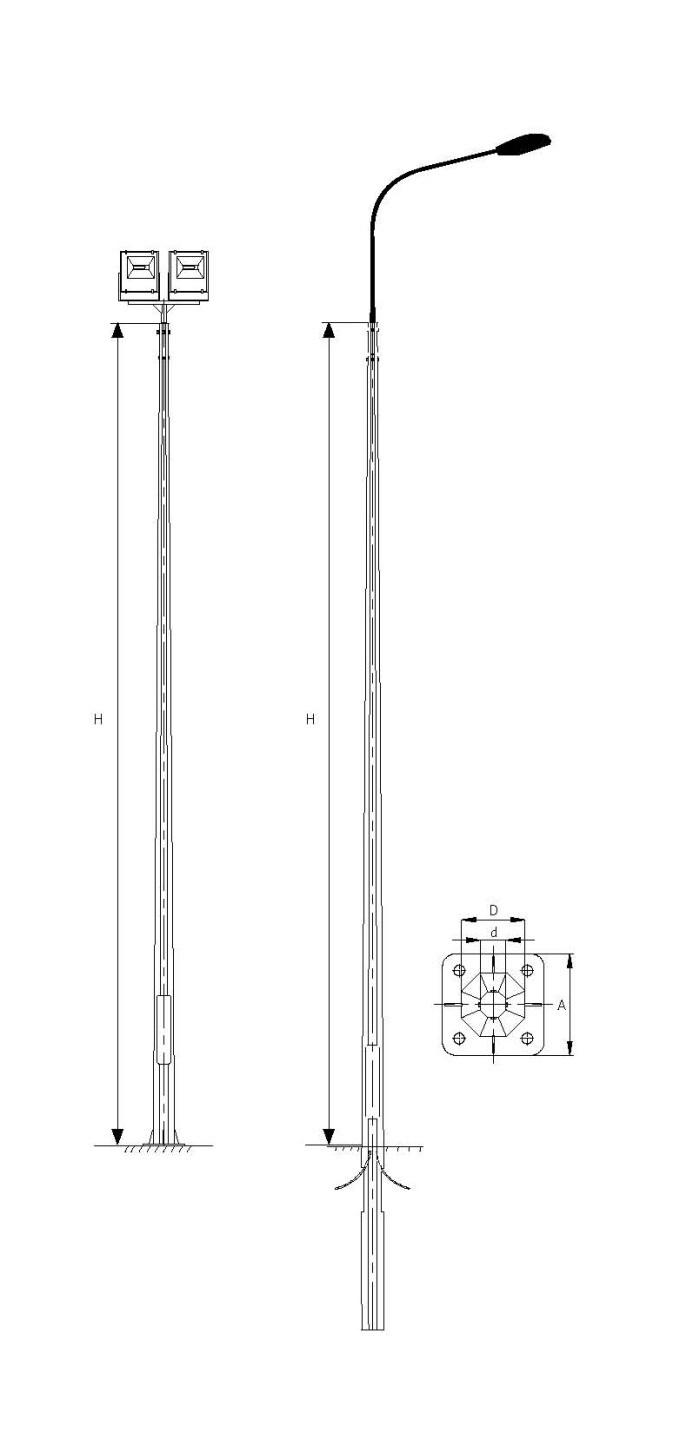 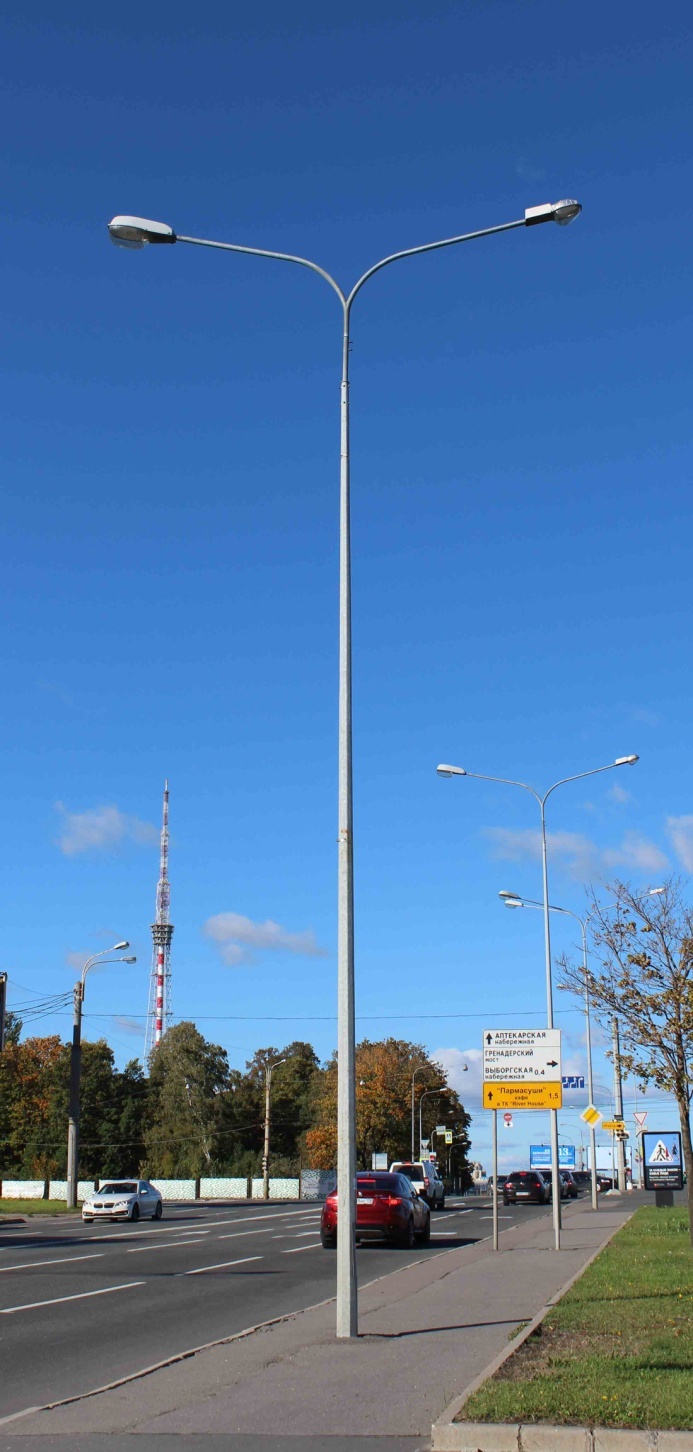 2. УрныПредназначены для размещения на улицах. Переносные, но могут крепиться к земле и быть стационарными. Урны изготавливаются из оцинкованного металла с порошковой окраской. Основной бак для мусора опрокидывается. Комплектуется верхним съемным кольцом-крышкой, служащей для крепления пакетов для мусора и одновременно для тушения окурков.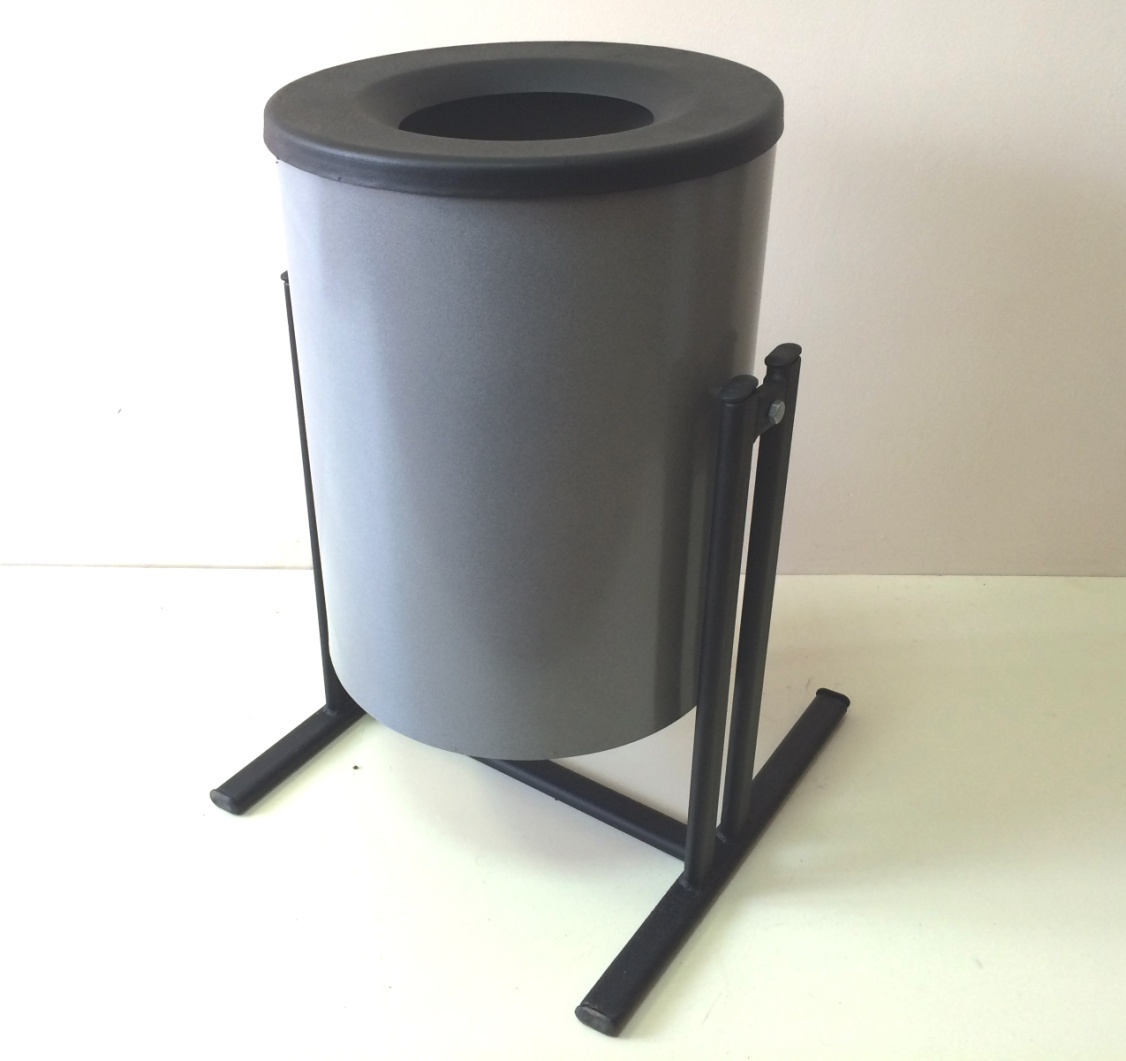 3. СкамейкиПредназначены для благоустройства жилых дворов, городской улицы или парков.Скамейка уличная 8005 (1500×350×400 мм)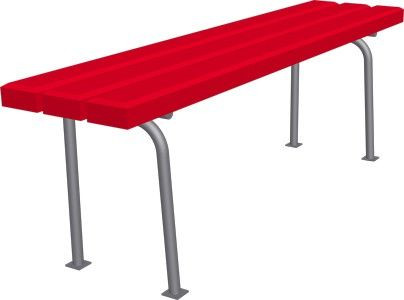      Скамейка УМЗ уличная со спинкой (450 х 1300 х 500 мм)Исполнение скамейки – труба квадратная с деревянным брусом. Основание скамейки покрыто атмосфероустойчивой порошковой краской. Деревянные бруски покрыты лаком.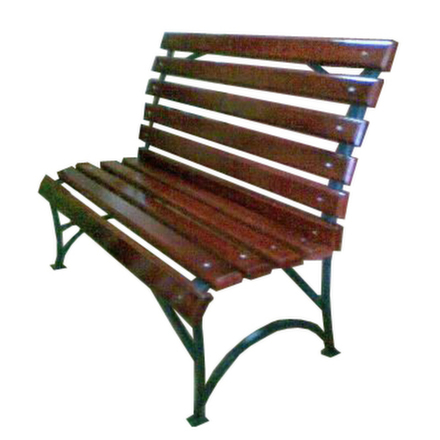 __________________________________________Цель программыПовышение уровня благоустройства территорий города Мурманска в рамках приоритетного проекта «Формирование комфортной городской среды»Задачи программыПовышение уровня благоустройства дворовых территорий и территорий общего пользования города Мурманска в рамках приоритетного проекта «Формирование комфортной городской среды»Важнейшие целевые показатели (индикаторы) реализации программыДоля выполненных мероприятий по благоустройству территорий от общего количества запланированных мероприятийПеречень подпрограммПодпрограмма «Обеспечение комплексного благоустройства территорий муниципального образования город Мурманск» на 2018-2024 годыЗаказчики программыКомитет по развитию городского хозяйства администрации города Мурманска.Комитет по культуре администрации города МурманскаКомитет по жилищной политике администрации города МурманскаЗаказчик-координатор программыКомитет по развитию городского хозяйства администрации города МурманскаСроки реализации программы2018-2024 годыФинансовое обеспечение программыВсего по программе 4 950 652,8тыс. руб., в т.ч.  бюджет муниципального образования город Мурманск (далее – МБ): 1 109 311,8 тыс. рублей, из них:2018 год – 65 072,4 тыс. руб.;2019 год – 207 239,0 тыс. руб.;2020 год – 160 970,7 тыс. руб.;2021 год – 165 464,1 тыс. руб.;2022 год – 173 310,0 тыс. руб.;2023 год – 176 480,6 тыс. руб.;2024 год – 160 775,0 тыс. руб.;областной бюджет (далее – ОБ): 404 808,7 тыс. рублей, из них:2018 год – 47 919,1 тыс. руб.; 2019 год – 41 783,7 тыс. руб.;2020 год – 192 213,7 тыс. руб.;2021 год – 122 892,2 тыс. руб.;федеральный бюджет (далее – ФБ): 243 534,3 тыс. рублей, из них:2018 год – 38 692,4 тыс. руб.;2019 год – 67 709,7 тыс. руб.;2020 год – 61 144,2 тыс. руб.;2021 год – 75 988,0 тыс. руб.;внебюджетные средства (далее – ВБ): 3 192 998,0 тыс. рублей, из них:2020 год – 3 658,8 тыс. руб.;2023 год – 1 851 224,4 тыс. руб.;2024 год – 1 338 114,8 тыс. руб.».Ожидаемые конечные результаты реализации программыДоля выполненных мероприятий по благоустройству территорий от общего количества запланированных мероприятий – 100%. Планируемое благоустройство 871 дворовой территории и 21 общественной территории в период реализации программыЦель подпрограммыПовышение уровня благоустройства дворовых территорий и территорий общего пользования города Мурманска в рамках приоритетного проекта «Формирование комфортной городской среды»Важнейшие целевые показатели (индикаторы) реализации подпрограммыДоля выполненных мероприятий по благоустройству территорий от общего количества запланированных мероприятийЗаказчики подпрограммыКомитет по развитию городского хозяйства администрации города Мурманска, комитет по культуре администрации города Мурманска, комитет по жилищной политике администрации города МурманскаЗаказчик-координатор подпрограммыКомитет по развитию городского хозяйства администрации города МурманскаСроки реализации подпрограммы2018-2024 годыФинансовое обеспечение подпрограммыВсего по программе 4 950 652,8тыс. руб., в т.ч. МБ: 1 109 311,8 тыс. рублей, из них:2018 год – 65 072,4 тыс. руб.;2019 год – 207 239,0 тыс. руб.;2020 год – 160 970,7 тыс. руб.;2021 год – 165 464,1 тыс. руб.;2022 год – 173 310,0 тыс. руб.;2023 год – 176 480,6 тыс. руб.;2024 год – 160 775,0 тыс. руб.;ОБ: 404 808,7 тыс. рублей, из них:2018 год – 47 919,1 тыс. руб.; 2019 год – 41 783,7 тыс. руб.;2020 год – 192 213,7 тыс. руб.;2021 год – 122 892,2 тыс. руб.;ФБ: 243 534,3 тыс. рублей, из них:2018 год – 38 692,4 тыс. руб.;2019 год – 67 709,7 тыс. руб.;2020 год – 61 144,2 тыс. руб.;2021 год – 75 988,0 тыс. руб.;ВБ: 3 192 998,0 тыс. рублей, из них:2020 год – 3 658,8 тыс. руб.;2023 год – 1 851 224,4 тыс. руб.;2024 год – 1 338 114,8 тыс. руб.». Ожидаемые конечные результаты реализации подпрограммыДоля выполненных мероприятий по благоустройству территорий от общего количества запланированных мероприятий – 100%. Планируемое благоустройство 871 дворовой территории и 21 общественной территории в период реализации подпрограммыПериодКоличество дворовых территорий, шт.Количество дворовых территорий, шт.Площадь дворовых территорий, м2Площадь дворовых территорий, м2Доля благо-устроенных дворовых территорий от общего количества дворовых территорий, %Доля населения, проживающегов жилом фонде с благо-устроенными дворовыми территориями, от общегочисла жителей, %  ПериодОбщее коли-чество Количество благо-устроенных дворовых территорийОбщая площадьПлощадь благо-устроенных дворовых территорийДоля благо-устроенных дворовых территорий от общего количества дворовых территорий, %Доля населения, проживающегов жилом фонде с благо-устроенными дворовыми территориями, от общегочисла жителей, %  1234567на 01.01.20151 76348110 954 780,02 345 666,027,2830,75на 01.01.20161 74848210 944 682,02 346 566,027,5731,38на 01.01.20171 744483*10 938 135,02 347 766,027,6931,41на 01.01.20181713450**10 892 413,02 901 364,0**26,2729,99на 01.11.20181554447**10 884 223,952 904 676,2**28,7632,35на 01.01.20191553448**10 890 678,952904676,2**28,8532,35на 01.01.2020155447510877807,953229435,230,5736,64на 01.01.2021155048711007868,953389599,231,6239ПериодКоличество общественных территорий, шт.Количество общественных территорий, шт.Площадь общественных территорий,м2Площадь общественных территорий,м2Доля благо-устроенных обществен-ных территорий от общего количества обществен- ных территорий,%Доля общественных территорий, нуждающихся в благо-устройстве,%  ПериодОбщее коли-чество Количество благо-устроенных  обществен-ных территорий Общая площадьПлощадь благо-устроенных обществен-ных территорий Доля благо-устроенных обществен-ных территорий от общего количества обществен- ных территорий,%Доля общественных территорий, нуждающихся в благо-устройстве,%  1234567город Мурманскгород Мурманскгород Мурманскгород Мурманскгород Мурманскгород Мурманскгород Мурманскна 01.01.20154419439389,418120743,156,9на 01.01.20164723447291,818877748,951,1на 01.01.20175026*454571,8196080,55248на 01.01.20185428503385,5203951,05248на 01.01.20195432*503385,5221564,05941на 01.04.20196032*597015,9221564,053,346,7на 01.01.202060401013541,20760384,206733на 01.01.20216343905526,85674356,197327№ п/пЦель, задачи, показатели (индикаторы)Ед.изм.Значение показателя (индикатора)Значение показателя (индикатора)Значение показателя (индикатора)Значение показателя (индикатора)Значение показателя (индикатора)Значение показателя (индикатора)Значение показателя (индикатора)Значение показателя (индикатора)Значение показателя (индикатора)№ п/пЦель, задачи, показатели (индикаторы)Ед.изм.Отчетный 2016 год2017 годГоды реализации подпрограммыГоды реализации подпрограммыГоды реализации подпрограммыГоды реализации подпрограммыГоды реализации подпрограммыГоды реализации подпрограммыГоды реализации подпрограммы№ п/пЦель, задачи, показатели (индикаторы)Ед.изм.Отчетный 2016 год2017 год2018201920202021202220232024Цель: повышение уровня благоустройства дворовых территорий и территорий общего пользования города Мурманска в рамках приоритетного проекта «Формирование комфортной городской среды»Цель: повышение уровня благоустройства дворовых территорий и территорий общего пользования города Мурманска в рамках приоритетного проекта «Формирование комфортной городской среды»Цель: повышение уровня благоустройства дворовых территорий и территорий общего пользования города Мурманска в рамках приоритетного проекта «Формирование комфортной городской среды»Цель: повышение уровня благоустройства дворовых территорий и территорий общего пользования города Мурманска в рамках приоритетного проекта «Формирование комфортной городской среды»Цель: повышение уровня благоустройства дворовых территорий и территорий общего пользования города Мурманска в рамках приоритетного проекта «Формирование комфортной городской среды»Цель: повышение уровня благоустройства дворовых территорий и территорий общего пользования города Мурманска в рамках приоритетного проекта «Формирование комфортной городской среды»Цель: повышение уровня благоустройства дворовых территорий и территорий общего пользования города Мурманска в рамках приоритетного проекта «Формирование комфортной городской среды»Цель: повышение уровня благоустройства дворовых территорий и территорий общего пользования города Мурманска в рамках приоритетного проекта «Формирование комфортной городской среды»Цель: повышение уровня благоустройства дворовых территорий и территорий общего пользования города Мурманска в рамках приоритетного проекта «Формирование комфортной городской среды»Цель: повышение уровня благоустройства дворовых территорий и территорий общего пользования города Мурманска в рамках приоритетного проекта «Формирование комфортной городской среды»Цель: повышение уровня благоустройства дворовых территорий и территорий общего пользования города Мурманска в рамках приоритетного проекта «Формирование комфортной городской среды»Цель: повышение уровня благоустройства дворовых территорий и территорий общего пользования города Мурманска в рамках приоритетного проекта «Формирование комфортной городской среды»Доля выполненных мероприятий по благоустройству территорий от общего количества запланированных мероприятий%100100100100100100100100100№ п/пЦель, задачи, основные мероприятияСрок выпол-нения(год)Источники финансированияОбъем финансирования, тыс. руб.Объем финансирования, тыс. руб.Показатели (индикаторы) результативности выполнения основных мероприятийПоказатели (индикаторы) результативности выполнения основных мероприятийИсполнители, перечень организаций, участвующих в реализации основных мероприятий№ п/пЦель, задачи, основные мероприятияСрок выпол-нения(год)Источники финансированияВсего2018годНаименование, ед. изм.2018годИсполнители, перечень организаций, участвующих в реализации основных мероприятий123456789Цель: повышение уровня благоустройства дворовых территорий и территорий общего пользования города Мурманска в рамках приоритетного проекта «Формирование комфортной городской среды»Цель: повышение уровня благоустройства дворовых территорий и территорий общего пользования города Мурманска в рамках приоритетного проекта «Формирование комфортной городской среды»Цель: повышение уровня благоустройства дворовых территорий и территорий общего пользования города Мурманска в рамках приоритетного проекта «Формирование комфортной городской среды»Цель: повышение уровня благоустройства дворовых территорий и территорий общего пользования города Мурманска в рамках приоритетного проекта «Формирование комфортной городской среды»Цель: повышение уровня благоустройства дворовых территорий и территорий общего пользования города Мурманска в рамках приоритетного проекта «Формирование комфортной городской среды»Цель: повышение уровня благоустройства дворовых территорий и территорий общего пользования города Мурманска в рамках приоритетного проекта «Формирование комфортной городской среды»Цель: повышение уровня благоустройства дворовых территорий и территорий общего пользования города Мурманска в рамках приоритетного проекта «Формирование комфортной городской среды»Цель: повышение уровня благоустройства дворовых территорий и территорий общего пользования города Мурманска в рамках приоритетного проекта «Формирование комфортной городской среды»Цель: повышение уровня благоустройства дворовых территорий и территорий общего пользования города Мурманска в рамках приоритетного проекта «Формирование комфортной городской среды»1Основное мероприятие: благоустройство общественных территорий2018 Всего, в т.ч.52 972,452 972,4Доля благоустроенных общественных территорий от общего количества общественных территорий, %58,0МАУК «Мурманские городские парки и скверы»1Основное мероприятие: благоустройство общественных территорий2018 МБ22 725,222 725,2Доля благоустроенных общественных территорий от общего количества общественных территорий, %58,0МАУК «Мурманские городские парки и скверы»1Основное мероприятие: благоустройство общественных территорий2018 ОБ16 734,716 734,7Доля благоустроенных общественных территорий от общего количества общественных территорий, %58,0МАУК «Мурманские городские парки и скверы»1Основное мероприятие: благоустройство общественных территорий2018 ФБ13 512,513 512,5Доля благоустроенных общественных территорий от общего количества общественных территорий, %58,0МАУК «Мурманские городские парки и скверы»1.1Предоставление субсидии на поддержку государственных программ субъектов Российской Федерации и муниципальных программ формирования современной городской среды2018Всего, в т.ч52 972,452 972,4Количество благоустроенных общественных территорий, ед.3МАУК «Мурманские городские парки и скверы»1.1Предоставление субсидии на поддержку государственных программ субъектов Российской Федерации и муниципальных программ формирования современной городской среды2018МБ22 725,222 725,2Площадь благоустроенных общественных территорий, тыс. м2215,7МАУК «Мурманские городские парки и скверы»1.1Предоставление субсидии на поддержку государственных программ субъектов Российской Федерации и муниципальных программ формирования современной городской среды2018ОБ16 734,716 734,7Площадь благоустроенных общественных территорий, тыс. м2215,7МАУК «Мурманские городские парки и скверы»1.1Предоставление субсидии на поддержку государственных программ субъектов Российской Федерации и муниципальных программ формирования современной городской среды2018ФБ13 512,513 512,5Площадь благоустроенных общественных территорий, тыс. м2215,7МАУК «Мурманские городские парки и скверы»2Основное мероприятие: благоустройство дворовых территорий2018Всего, в т.ч.98 711,598 711,5Доля благоустроенных дворовых территорий от общего количества дворовых территорий, %29,15ММБУ «Управление дорожного хозяйства»2Основное мероприятие: благоустройство дворовых территорий2018МБ42 347,242 347,2Доля благоустроенных дворовых территорий от общего количества дворовых территорий, %29,15ММБУ «Управление дорожного хозяйства»2Основное мероприятие: благоустройство дворовых территорий2018ОБ31 184,431 184,4Доля благоустроенных дворовых территорий от общего количества дворовых территорий, %29,15ММБУ «Управление дорожного хозяйства»2Основное мероприятие: благоустройство дворовых территорий2018ФБ25 179,925 179,9Доля благоустроенных дворовых территорий от общего количества дворовых территорий, %29,15ММБУ «Управление дорожного хозяйства»2.1Предоставление субсидии на поддержку государственных программ субъектов Российской Федерации и муниципальных программ формирования современной городской среды2018Всего, в т.ч.98 711,598 711,5Количество благоустроенных дворовых территорий, ед.6ММБУ «Управление дорожного хозяйства»2.1Предоставление субсидии на поддержку государственных программ субъектов Российской Федерации и муниципальных программ формирования современной городской среды2018МБ42 347,242 347,2Количество благоустроенных дворовых территорий, ед.6ММБУ «Управление дорожного хозяйства»2.1Предоставление субсидии на поддержку государственных программ субъектов Российской Федерации и муниципальных программ формирования современной городской среды2018ОБ31 184,431 184,4Количество благоустроенных дворовых территорий, ед.6ММБУ «Управление дорожного хозяйства»2.1Предоставление субсидии на поддержку государственных программ субъектов Российской Федерации и муниципальных программ формирования современной городской среды2018ФБ25 179,925 179,9Количество благоустроенных дворовых территорий, ед.6ММБУ «Управление дорожного хозяйства»Всего:2018Всего, в т.ч.151 683,9151 683,9Всего:2018МБ65 072,465 072,4Всего:2018ОБ47 919,147 919,1Всего:2018ФБ38 692,438 692,4№ п/пНаименование мероприятияПоказательВсего, тыс. руб.Направление расходов, тыс. руб.Направление расходов, тыс. руб.Направление расходов, тыс. руб.№ п/пНаименование мероприятияПоказательВсего, тыс. руб.ОБФБ МБ№ п/пНаименование мероприятияПоказательВсего, тыс. руб.Предоставление субсидии на поддержку государственных программ субъектов Российской Федерации и муниципальных программ формирования современной городской средыПредоставление субсидии на поддержку государственных программ субъектов Российской Федерации и муниципальных программ формирования современной городской средыПредоставление субсидии на поддержку государственных программ субъектов Российской Федерации и муниципальных программ формирования современной городской среды12345671Основное мероприятие: благоустройство общественных территорий352 972,416 734,713 512,522 725,21.1Благоустройство набережной Семеновского озера (2 очередь, 1-й этап)1 ед.11 415,63 606,42 911,94 897,31.2Благоустройство зоны отдыха озера Семеновского с устройством велосипедно-пешеходных дорожек (2 этап)1 ед.35 022,311 064,08 933,715 024,61.3Благоустройство зеленой зоны в районе дома 31 по улице Шабалина1 ед.6 534,52 064,31 666,92 803,32Основное мероприятие: благоустройство дворовых территорий14 ед.98 711,531 184,425 179,942 347,22.1ул. Кильдинская, д. № 91 ед.4 621,51 460,01 178,91 982,62.2ул. Кильдинская, д. №№ 11, 13, 15, 17, 19, 21, 23, 251 ед.17 230,85 443,54 395,37 392,02.3ул. Скальная, д. №№ 17, 19, 21, 23, 251 ед.11 220,23 544,62 862,14 813,52.4ул. Мира, д. №№ 8, 101 ед.13 436,34 244,73 427,45 764,22.5ул. Сафонова, д. №№ 43, 451 ед.9 217,32 911,92 351,23 954,22.6ул. Капитана Маклакова, д. № 211 ед.6 474,32 045,31 651,52 777,52.7ул. Сафонова, д. № 24/261 ед.1 849,2584,2471,7793,32.8ул. Свердлова, д. № 24, ул. Подстаницкого, д. №№ 20, 20а1 ед.6 092,31 924,61 554,12 613,62.9ул. Софьи Перовской, д. № 181 ед.2 227,8703,8568,3955,72.10пер. Русанова, д. № 21 ед.4 147,01 310,11 057,81 779,12.11ул. Планерная, д. № 31 ед.7 185,12 269,91 832,83 082,42.12ул. Софьи Перовской, д. № 371 ед.5 418,41 711,71 382,22 324,52.13ул. Полярные Зори, д. № 101 ед.5 732,81 811,11 462,42 459,32.14ул. Шмидта, д. № 451 ед.3 858,51 219,0984,21 655,3№ п/пЦель, задачи, основные мероприятияСрок выпол-нения(год)Источ-ники финан-сиро-ванияОбъем финансирования, тыс. руб.Объем финансирования, тыс. руб.Объем финансирования, тыс. руб.Объем финансирования, тыс. руб.Объем финансирования, тыс. руб.Показатели (индикаторы) результативности выполнения основных мероприятийПоказатели (индикаторы) результативности выполнения основных мероприятийПоказатели (индикаторы) результативности выполнения основных мероприятийПоказатели (индикаторы) результативности выполнения основных мероприятийПоказатели (индикаторы) результативности выполнения основных мероприятийИсполнители, перечень организаций, участвующих в реализации основных мероприятий№ п/пЦель, задачи, основные мероприятияСрок выпол-нения(год)Источ-ники финан-сиро-ванияВсего2019 год2020год2021год2022годНаименование, ед. изм.2019год2020 год2021 год2022 годИсполнители, перечень организаций, участвующих в реализации основных мероприятий123456789101112131415Цель: повышение уровня благоустройства дворовых территорий и территорий общего пользования города Мурманска в рамках приоритетного проекта «Формирование комфортной городской среды»Цель: повышение уровня благоустройства дворовых территорий и территорий общего пользования города Мурманска в рамках приоритетного проекта «Формирование комфортной городской среды»Цель: повышение уровня благоустройства дворовых территорий и территорий общего пользования города Мурманска в рамках приоритетного проекта «Формирование комфортной городской среды»Цель: повышение уровня благоустройства дворовых территорий и территорий общего пользования города Мурманска в рамках приоритетного проекта «Формирование комфортной городской среды»Цель: повышение уровня благоустройства дворовых территорий и территорий общего пользования города Мурманска в рамках приоритетного проекта «Формирование комфортной городской среды»Цель: повышение уровня благоустройства дворовых территорий и территорий общего пользования города Мурманска в рамках приоритетного проекта «Формирование комфортной городской среды»Цель: повышение уровня благоустройства дворовых территорий и территорий общего пользования города Мурманска в рамках приоритетного проекта «Формирование комфортной городской среды»Цель: повышение уровня благоустройства дворовых территорий и территорий общего пользования города Мурманска в рамках приоритетного проекта «Формирование комфортной городской среды»Цель: повышение уровня благоустройства дворовых территорий и территорий общего пользования города Мурманска в рамках приоритетного проекта «Формирование комфортной городской среды»Цель: повышение уровня благоустройства дворовых территорий и территорий общего пользования города Мурманска в рамках приоритетного проекта «Формирование комфортной городской среды»Цель: повышение уровня благоустройства дворовых территорий и территорий общего пользования города Мурманска в рамках приоритетного проекта «Формирование комфортной городской среды»Цель: повышение уровня благоустройства дворовых территорий и территорий общего пользования города Мурманска в рамках приоритетного проекта «Формирование комфортной городской среды»Цель: повышение уровня благоустройства дворовых территорий и территорий общего пользования города Мурманска в рамках приоритетного проекта «Формирование комфортной городской среды»Цель: повышение уровня благоустройства дворовых территорий и территорий общего пользования города Мурманска в рамках приоритетного проекта «Формирование комфортной городской среды»Цель: повышение уровня благоустройства дворовых территорий и территорий общего пользования города Мурманска в рамках приоритетного проекта «Формирование комфортной городской среды»1Основное мероприятие: благоустройство общественных территорий2019-2022 Всего, в т.ч.101 380,341 380,3--60 000,0Доля благоустроен-ных общественных территорий от общего количества общественных территорий, %60,0--73,3МАУК «Мурманские городские парки и скверы»1Основное мероприятие: благоустройство общественных территорий2019-2022 МБ101 380,341 380,3--60 000,0Доля благоустроен-ных общественных территорий от общего количества общественных территорий, %60,0--73,3МАУК «Мурманские городские парки и скверы»1.1Обеспечение деятельности (оказание услуг) подведомственных учреждений, в том числе на предоставление муниципальным бюджетным и автономным учреждениям субсидий2019-2022Всего, в т.ч.101 380,341 380,3--60 000,0Площадь благоустроен-ных общественных территорий (нарастающим итогом), тыс.м2245,5--349,9МАУК «Мурманские городские парки и скверы»1.1Обеспечение деятельности (оказание услуг) подведомственных учреждений, в том числе на предоставление муниципальным бюджетным и автономным учреждениям субсидий2019-2022МБ101 380,341 380,3--60 000,0Площадь благоустроен-ных общественных территорий (нарастающим итогом), тыс.м2245,5--349,9МАУК «Мурманские городские парки и скверы»2Основное мероприятие: благоустройство дворовых территорий2019-2022Всего, в т.ч.179 522,856 365,3-9 847,5113 310,0Доля благоустроен-ных дворовых территорий от общего количества дворовых территорий, %30,52-31,6231,22ММБУ «Управление дорожного хозяйства»2Основное мероприятие: благоустройство дворовых территорий2019-2022МБ179 522,856 365,3-9 847,5113 310,0Доля благоустроен-ных дворовых территорий от общего количества дворовых территорий, %30,52-31,6231,22ММБУ «Управление дорожного хозяйства»2.1Обеспечение деятельности (оказание услуг) подведомственных учреждений, в том числе на предоставление муниципальным бюджетным и автономным учреждениям субсидий2019-2022МБ179 522,856 365,3-9 847,5113 310,0Количество благоустроен-ных дворовых территорий, ед.13-118ММБУ «Управление дорожного хозяйства»2.1Обеспечение деятельности (оказание услуг) подведомственных учреждений, в том числе на предоставление муниципальным бюджетным и автономным учреждениям субсидий2019-2022МБ179 522,856 365,3-9 847,5113 310,0Количество объектов, на которых устранены дефекты, ед.---13ММБУ «Управление дорожного хозяйства»3Основное мероприятие: региональный проект «Формирование комфортной городской среды»2019-2022Всего, в т.ч.985 467,7218 986,8411 984,1354496,8-Количество благоустроен-ных общественных и дворовых территорий, ед.2133921-МАУК «Мурманские городские парки и скверы», ММБУ «Управление дорожного хозяйства», комитет по жилищной политике администра-ции города Мурманска3Основное мероприятие: региональный проект «Формирование комфортной городской среды»2019-2022МБ425 179,6109 493,4160 069,6155616,6-Количество благоустроен-ных общественных и дворовых территорий, ед.2133921-МАУК «Мурманские городские парки и скверы», ММБУ «Управление дорожного хозяйства», комитет по жилищной политике администра-ции города Мурманска3Основное мероприятие: региональный проект «Формирование комфортной городской среды»2019-2022ОБ355 446,241 783,7190 770,3122892,2-Количество благоустроен-ных общественных и дворовых территорий, ед.2133921-МАУК «Мурманские городские парки и скверы», ММБУ «Управление дорожного хозяйства», комитет по жилищной политике администра-ции города Мурманска3Основное мероприятие: региональный проект «Формирование комфортной городской среды»2019-2022ФБ204 841,967 709,761 144,275 988,0-Количество благоустроен-ных общественных и дворовых территорий, ед.2133921-МАУК «Мурманские городские парки и скверы», ММБУ «Управление дорожного хозяйства», комитет по жилищной политике администра-ции города Мурманска3.1Поддержка государственных программ субъектов Российской Федерации и муниципальных программ формирова-ния современной городской среды2019Всего, в т.ч.218 986,8218 986,8---Количество благоустроен-ных общественных территорий, ед.4---МАУК «Мурманские городские парки и скверы»3.1Поддержка государственных программ субъектов Российской Федерации и муниципальных программ формирова-ния современной городской среды2019МБ109 493,4109 493,4---Количество благоустроен-ных общественных территорий, ед.4---МАУК «Мурманские городские парки и скверы»3.1Поддержка государственных программ субъектов Российской Федерации и муниципальных программ формирова-ния современной городской среды2019ОБ41 783,7041 783,70---Количество благоустроен-ных дворовых территорий, ед.17---ММБУ «Управление дорожного хозяйства»3.1Поддержка государственных программ субъектов Российской Федерации и муниципальных программ формирова-ния современной городской среды2019ФБ67 709,767 709,7---Количество благоустроен-ных дворовых территорий, ед.17---ММБУ «Управление дорожного хозяйства»3.2Субсидии на поддержку муниципальных программ формирова-ния современной городской среды в части выполнения мероприятий по благоустройству общественных территорий2020-2022Всего, в т.ч.107 322,8-107 322,8--Количество благоустроен-ных общественных территорий, ед.-3--МАУК «Мурманские городские парки и скверы»3.2Субсидии на поддержку муниципальных программ формирова-ния современной городской среды в части выполнения мероприятий по благоустройству общественных территорий2020-2022МБ30 240,6-30 240,6--Количество благоустроен-ных общественных территорий, ед.-3--МАУК «Мурманские городские парки и скверы»3.2Субсидии на поддержку муниципальных программ формирова-ния современной городской среды в части выполнения мероприятий по благоустройству общественных территорий2020-2022ОБ15 938,0-15 938,0--Количество благоустроен-ных общественных территорий, ед.-3--МАУК «Мурманские городские парки и скверы»3.2Субсидии на поддержку муниципальных программ формирова-ния современной городской среды в части выполнения мероприятий по благоустройству общественных территорий2020-2022ФБ61 144,2-61 144,2--Количество благоустроен-ных общественных территорий, ед.-3--МАУК «Мурманские городские парки и скверы»3.3Субсидии на реализацию программ формирования современной городской среды2021-2022Всего, в т.ч.124 736,4--124 736,4-Количество благоустроен-ных общественных территорий, ед.--2-МАУК «Мурманские городские парки и скверы»3.3Субсидии на реализацию программ формирования современной городской среды2021-2022МБ40 736,4--40 736,4-Количество благоустроен-ных общественных территорий, ед.--2-МАУК «Мурманские городские парки и скверы»3.3Субсидии на реализацию программ формирования современной городской среды2021-2022ОБ8 012,0--8 012,0-Количество благоустроен-ных общественных территорий, ед.--2-МАУК «Мурманские городские парки и скверы»3.3Субсидии на реализацию программ формирования современной городской среды2021-2022ФБ75 988,0--75 988,0-Количество благоустроен-ных общественных территорий, ед.--2-МАУК «Мурманские городские парки и скверы»3.4Субсидии муниципальным образованиям на поддержку муниципальных программ формирова-ния современной городской среды в части выполнения мероприятий по благоустройству дворовых территорий2020-2022ОБ215 655,2-100 775,0114 880,2-Количество благоустроен-ных дворовых территорий, ед. -1019-ММБУ «Управление дорожного хозяйства»3.5Софинансирование за счет средств местного бюджета к субсидии из областного бюджета на поддержку муниципальных программ формирова-ния современной городской среды в части выполнения мероприятий по благоустройству дворовых территорий2020-2022МБ215 655,2-100 775,0114 880,2-Количество благоустроен-ных дворовых территорий, ед. -1019-ММБУ «Управление дорожного хозяйства»3.6Иные межбюджетные трансферы из областного бюджета бюджетам муниципальных образований на реализацию мероприятий, направленных на выполнение работ по ямочному ремонту дворовых проездов2020ОБ74 057,3-74 057,3--Количество выполненных работ по ямочному ремонту дворовых территорий, ед.-326--ММБУ «Управление дорожного хозяйства»3.7Софинансирование за счет средств местного бюджета к иному межбюджетному трансферту из областного бюджета на реализацию мероприятий, направленных на выполнение работ по ямочному ремонту дворовых проездов2020МБ29 054,0-29 054,0--Количество выполненных работ по ямочному ремонту дворовых территорий, ед.-326--ММБУ «Управление дорожного хозяйства»4Основное мероприятие: реализация проектов местных инициатив2020Всего, в т.ч.6 003,3-6 003,3--Количество реализованных проектов, ед.-4--Комитет по жилищной политике администра-ции города Мурманска, управляющие организации4Основное мероприятие: реализация проектов местных инициатив2020МБ901,1-901,1--Количество реализованных проектов, ед.-4--Комитет по жилищной политике администра-ции города Мурманска, управляющие организации4Основное мероприятие: реализация проектов местных инициатив2020ОБ1 443,4-1 443,4--Количество реализованных проектов, ед.-4--Комитет по жилищной политике администра-ции города Мурманска, управляющие организации4Основное мероприятие: реализация проектов местных инициатив2020ВБ3 658,8-3 658,8--Количество реализованных проектов, ед.-4--Комитет по жилищной политике администра-ции города Мурманска, управляющие организации4.1Софинансирование за счет средств местного бюджета к субсидии из областного бюджета на реализацию проектов по поддержке местных инициатив2020МБ901,1-901,1--Количество отремонтиро- ванных входных групп и подъездов многоквартир-ных домов, ед.-19--Комитет по жилищной политике администра-ции города Мурманска, управляющие организации4.1Софинансирование за счет средств местного бюджета к субсидии из областного бюджета на реализацию проектов по поддержке местных инициатив2020ВБ3 658,8-3 658,8--Количество отремонтиро- ванных входных групп и подъездов многоквартир-ных домов, ед.-19--Комитет по жилищной политике администра-ции города Мурманска, управляющие организации4.2Субсидия бюджетам муниципальных образований на реализацию проектов по поддержке местных инициатив2020ОБ1 443,4-1 443,4--Количество отремонтиро- ванных входных групп и подъездов многоквартир-ных домов, ед.-19--Комитет по жилищной политике администра-ции города Мурманска, управляющие организацииВсего:2019-2022Всего, в т.ч.1 272 374,1316 732,4417 987,4364 344,3173 310,0Всего:2019-2022МБ706 983,8207 239,0160 970,7165 464,1173 310,0Всего:2019-2022ОБ356 889,641 783,7192 213,7122 892,2-Всего:2019-2022ФБ204 841,967 709,761 144,275 988,0-Всего:2019-2022ВБ3 658,8-3 658,8-№ п/пНаименование мероприятияПоказательВсего, тыс. руб.Направление расходов, тыс. руб.Направление расходов, тыс. руб.Направление расходов, тыс. руб.Направление расходов, тыс. руб.№ п/пНаименование мероприятияПоказательВсего, тыс. руб.ОБФБ МБМБ№ п/пНаименование мероприятияПоказательВсего, тыс. руб.Поддержка государственных программ субъектов Российской Федерации и муниципальных программ формирования современной городской средыПоддержка государственных программ субъектов Российской Федерации и муниципальных программ формирования современной городской средыПоддержка государственных программ субъектов Российской Федерации и муниципальных программ формирования современной городской средыОбеспечение деятельности (оказание услуг) подведомственных учреждений, в том числе на предоставление муниципальным бюджетным и автономным учреждениям субсидий123456781Региональный проект «Формирование комфортной городской среды»21 ед218 986,841 783,767 709,7109 493,4-1.1Благоустройство набережной Семеновского озера (2 очередь, 2-й этап)1 ед.9 939,01 896,43 073,14 969,5-1.2Благоустройство Театрального бульвара 1 ед.61 750,811 782,319 093,130 875,4-1.3Благоустройство сквера у памятника Кириллу и Мефодию1 ед.14 635,32 792,54 525,17 317,7-1.4Благоустройство сквера у памятника Кирову С.М.1 ед.8 218,61 568,22 541,14 109,3-1.5шоссе Верхне-Ростинское, д. 3, 5, 71 ед.9 761,01 862,43 018,14 880,5-1.6ул. Семена Дежнева, д.  201 ед.5 774,31 101,81 785,42 887,1-1.7ул. Свердлова, д.  16/91 ед.2 288,7436,7707,61 144,4-1.8ул. Сафонова, д.  28а1 ед.5 740,61 095,31 775,02 870,3-1.9ул. Нахимова, д.  111 ед.4 005,4764,31 238,42 002,7-1.10ул. Алексея Хлобыстова, д.  28 корп. 1, 28 корп. 21 ед.14 901,02 843,24 607,37 450,5-1.11ул. Профсоюзов, д. 1, ул. Коминтерна, д.  151 ед.10 091,81 925,63 120,35 045,9-1.12ул. Нахимова, д.  221 ед.7 129,61 360,32 204,53 564,8-1.13ул. Шмидта, д.  1 корп. 1, 1 корп. 2, 1 корп. 3, 3, 51 ед.12 631,62 410,23 905,66 315,8-1.14Театральный бульвар, д. 6, ул. Шмидта, д. 29/21 ед.8 280,01 579,92 560,14 140,0-1.15ул. Шмидта, д.  33а1 ед.3 256,3621,41 006,81 628,1-1.16просп. Ленина, д.  68, 70, ул. Самойловой, д. 1  1 ед.7 974,91 521,62 465,83 987,5-1.17ул. Коммуны, д.  201 ед.2 023,2386,0625,61 011,6-1.18ул. Зои Космодемьянской, д. 18, 26, 281 ед.14 088,72 688,24 356,27 044,3-1.19ул. Беринга, д. 1, просп. Кольский, д. 1601 ед.5 884,01 122,71 819,32 942,0-1.20ул. Морская, д. 111 ед.8 323,31 588,12 573,64 161,6-1.21ул. Самойловой, д. 91 ед.2 288,7436,6707,71 144,4-2Основное мероприятие: благоустройство общественных территорий4 ед.41 380,3---41 380,32.1Благоустройство набережной Семеновского озера (2 очередь, 2-й этап)1 ед.4 361,4---4 361,42.2Благоустройство Театрального бульвара 1 ед.14 351,4---14 351,42.3Благоустройство сквера у памятника Кириллу и Мефодию1 ед.4 107,4---4 107,42.4Благоустройство сквера у памятника Кирову С.М.1 ед.18 560,1---18 560,13Основное мероприятие: благоустройство дворовых территорий13 ед.56 365,3---56 365,33.1Капитальный ремонт (устройство) освещения наружного дворовой территории дома 21 по 
ул. Капитана Маклакова  1 ед.330,6---330,63.2Капитальный ремонт (устройство) наружного освещения дворовой территории дома 18 по 
ул. Софьи Перовской1 ед.198,9---198,93.3Капитальный ремонт (устройство) наружного освещения дворовой территории дома 37 по 
ул. Софьи Перовской1 ед.346,3---346,33.4Капитальный ремонт (устройство) наружного освещения дворовой территории дома 10 по 
ул. Полярные Зори1 ед.666,2---666,23.5Капитальный ремонт (устройство) наружного освещения дворовой территории дома 2 по 
пер. Русанова1 ед.385,8---385,83.6Капитальный ремонт (устройство) наружного освещения дворовой территории дома 24/26 по ул. Сафонова1 ед.134,6---134,63.7Капитальный ремонт (устройство) наружного освещения дворовой территории дома 3 по         ул. Планерной1 ед.1 434,1---1 434,13.8Капитальный ремонт (устройство) наружного освещения дворовой территории домов 43, 45 по ул. Сафонова1 ед.1 627,3---1 627,33.9ул. Беринга, д. 1, просп. Кольский, д. 160 1 ед.1 036,9---1 036,93.10ул. Ивана Сивко, д. 9, 9 корп. 1, 9 корп. 21 ед.9 734,1---9 734,13.11ул. Зои Космодемьянской, д. 7, 9, 111 ед.12 986,2---12 986,23.12просп. Кольский, д. 39, 41, 43, 45, 47, 491 ед.1 226,4---1 226,43.13пр. Молодежный, д. 3, 4, 5, 6, 8, 9, 101 ед.26 257,9---26 257,9№ п/пНаименование мероприятияПо-каза-тельВсего, тыс. руб.Направление расходов, тыс. руб.Направление расходов, тыс. руб.Направление расходов, тыс. руб.Направление расходов, тыс. руб.№ п/пНаименование мероприятияПо-каза-тельВсего, тыс. руб.ФБОБМБВБ12345678Региональный проект «Формирование комфортной городской среды»Региональный проект «Формирование комфортной городской среды»Региональный проект «Формирование комфортной городской среды»Региональный проект «Формирование комфортной городской среды»Региональный проект «Формирование комфортной городской среды»Региональный проект «Формирование комфортной городской среды»Региональный проект «Формирование комфортной городской среды»Региональный проект «Формирование комфортной городской среды»1Благоустройство общественных территорий3 ед.107 322,861 144,215 938,030 240,61.1Сквер Аллея Полярной дивизии 1 ед.28 333,616 142,34 207,77 983,61.2Сквер у озера Ледового1 ед.24 714,214 080,2 3 670,26 963,81.3Зеленая зона вдоль ул. Капитана Копытова 1 ед.54 275,030 921,78 060,115 293,22Благоустройство дворовых территорий10 ед.201 550,0100 775,0100 775,02.1Просп. Кольский, д. 39, 41, 43, 45, 47, 49                  (II этап)1 ед.34 095,417 047,717 047,72.2Ул. Героев Рыбачьего, д. 9, 10, 11, 12, 13, 171 ед.51 643,0 25 821,525 821,52.3Ул. Капитана Пономарева, д. 3, просп. Кольский, д. 26, 28, 30, 32, 34, 36, пр. Лыжный, д. 61 ед.37 950,0 18 975,018 975,02.4Ул. Капитана Копытова, д. 27, 28, 29, 30, 31, 32, 331 ед.26 187,613 093,813 093,82.5Ул. Героев Рыбачьего, д. 54, 561 ед.7 851,83 925,93 925,92.6Ул. Бондарная, д. 7а1 ед.2 679,01 339,51 339,52.7Ул. Карла Маркса, д. 351 ед.19 762,29 881,19 881,12.8Ул. Капитана Орликовой, д. 2, 3, 4, 5, 6, 7, 10, 11, 12 (I этап)1 ед.21 381,010 690,510 690,52.9Ул. Ивана Сивко, д. 9, 9 корп. 1, 9 корп. 2                 (II этап)1 ед.2.10Ул. Зои Космодемьянской, д. 7, 9, 11                         (II этап)1 ед.3.Ямочный ремонт дворовых проездов, в том числе:326 ед.103 111,374 057,329 054,03.1Октябрьский административный округ74 ед.32 826,923 577,29 249,73.2Ленинский административный округ127 ед.35 484,925 486,29 998,73.3Первомайский административный округ125 ед.34 799,524 993,99 805,6Реализация проектов местных инициативРеализация проектов местных инициативРеализация проектов местных инициативРеализация проектов местных инициативРеализация проектов местных инициативРеализация проектов местных инициативРеализация проектов местных инициативРеализация проектов местных инициатив4.Ремонт входных групп и подъездов многоквартирных домов19 ед. 6 003,31 443,4901,13 658,84.1Проект 1 «Ремонт входных групп и подъездов многоквартирных домов 18, 21 по                            ул. Приморской»2 ед.1 009,4252,3151,5605,64.2Проект 2 «Ремонт входных групп и подъездов многоквартирных домов 49 по просп. Героев-североморцев, 58 по ул. Свердлова»6 ед.796,4183,1119,6493,74.3Проект 3 «Ремонт входных групп и подъездов многоквартирных домов 2/47 по ул. Магомета Гаджиева, 9 корпус 3 по ул. Адмирала флота Лобова»5 ед.1 364,6300,1204,8859,74.4Проект 4 «Ремонт входных групп и подъездов многоквартирных домов 19 по ул. Достоевского, 14 по ул. Капитана Маклакова, 49/4, 49/5 по ул. Полярные Зори»6 ед.2 832,9707,9425,21 699,8№ п/пНаименование мероприятияПоказа-тельВсего, тыс. руб.Направление расходов, тыс. руб.Направление расходов, тыс. руб.Направление расходов, тыс. руб.Направление расходов, тыс. руб.№ п/пНаименование мероприятияПоказа-тельВсего, тыс. руб.ФБОБМБВБ123456781Благоустройство общественных территорий2  ед.124 736,475 988,08 012,040 736,4-1.1Сквер у памятника В.И. Ленину 1 ед.124 736,475 988,08 012,040 736,4-1.2Территория по просп. Кольскому (в районе                 д. 101)1 ед.124 736,475 988,08 012,040 736,4-2Благоустройство дворовых территорий20 ед.239 607,9-114 880,2124 727,7-2.1ул. Капитана Орликовой, д. 2, 3, 4, 5, 6, 7, 10, 11, 12 (II этап)1 ед.239 607,9-114 880,2124 727,7-2.2просп. Ленина, д. 46, 48, 50, ул. Академика Книповича, д. 9а 1 ед.239 607,9-114 880,2124 727,7-2.3ул. Аскольдовцев, д. 26 корп. 1, 26 корп. 2, 26 корп. 31 ед.239 607,9-114 880,2124 727,7-2.4ул. Полярные Зори, д. 191 ед.239 607,9-114 880,2124 727,7-2.5ул. Чумбарова-Лучинского, д. 181 ед.239 607,9-114 880,2124 727,7-2.6ул. Шмидта, д. 111 ед.239 607,9-114 880,2124 727,7-2.7ул. Крупской, д. 2, 4, 6, 8, 10, 12, 14, 16, 18, 201 ед.239 607,9-114 880,2124 727,7-2.8ул. Челюскинцев, д. 311 ед.239 607,9-114 880,2124 727,7-2.9ул. Александрова, д. 30 корп. 31 ед.239 607,9-114 880,2124 727,7-2.10ул. Карла Маркса, д. 91 ед.239 607,9-114 880,2124 727,7-2.11ул. Генерала Журбы, д. 41 ед.239 607,9-114 880,2124 727,7-2.12ул. Академика Павлова, д. 91 ед.239 607,9-114 880,2124 727,7-2.13ул. Академика Павлова, д. 57, 591 ед.239 607,9-114 880,2124 727,7-2.14ул. Академика Книповича, д. 33 корп. 21 ед.239 607,9-114 880,2124 727,7-2.15просп. Кольский, д. 2, 61 ед.239 607,9-114 880,2124 727,7-2.16пр. Ивана Халатина, д. 4, ул. Александрова, д. 6, 81 ед.239 607,9-114 880,2124 727,7-2.17ул. Александра Невского, д. 731 ед.239 607,9-114 880,2124 727,7-2.18ул. Самойловой, д. 121 ед.239 607,9-114 880,2124 727,7-2.19просп. Ленина, д. 611 ед.239 607,9-114 880,2124 727,7-2.20ул. Баумана, д. 53, 55, 57, 591 ед.239 607,9-114 880,2124 727,7-№ п/пНаименование мероприятияПока-зательВсего, тыс. руб.Направление расходов, тыс. руб.Направление расходов, тыс. руб.Направление расходов, тыс. руб.Направление расходов, тыс. руб.№ п/пНаименование мероприятияПока-зательВсего, тыс. руб.ФБОБМБВБ123456781Благоустройство общественных территорий2  ед.60 000,0--60 000,0-1.1Зеленая зона вдоль ручья Чистого (вдоль 
просп. Кольского, от ул. Баумана до ул. Генерала Щербакова)1 ед.60 000,0--60 000,0-1.2Благоустройство зеленой зоны озера Среднего1 ед.60 000,0--60 000,0-2Благоустройство дворовых территорий18 ед.113 310,0--113 310,0-2.1ул. Шмидта, д. 371 ед.113 310,0--113 310,0-2.2ул. Халтурина, д. 1, 31 ед.113 310,0--113 310,0-2.3ул. Гончарова, д. 7, 9, 11, 13, 151 ед.113 310,0--113 310,0-2.4просп. Ленина, д. 631 ед.113 310,0--113 310,0-2.5просп. Ленина, д. 94, ул. Октябрьская, д. 9, пер. Рыбный,               д. 8, ул. Володарского, д. 10  1 ед.113 310,0--113 310,0-2.6просп. Ленина, д. 651 ед.113 310,0--113 310,0-2.7ул. Старостина, д. 13 корп. 1, 13 корп. 21 ед.113 310,0--113 310,0-2.8ул. Капитана Егорова, д. 13 1 ед.113 310,0--113 310,0-2.9ул. Капитана Егорова, д. 191 ед.113 310,0--113 310,0-2.10ул. Привокзальная, д. 141 ед.113 310,0--113 310,0-2.11ул. Привокзальная, д. 161 ед.113 310,0--113 310,0-2.12ул. Привокзальная, д. 181 ед.113 310,0--113 310,0-2.13просп. Кольский, д. 91 корп. 1, 91 корп. 2, 91 корп. 3, 93, 95, 97 корп. 1, 97 корп. 21 ед.113 310,0--113 310,0-2.14ул. Старостина, д. 4, 6, 8, 101 ед.113 310,0--113 310,0-2.15ул. Радищева, д. 221 ед.113 310,0--113 310,0-2.16ул. Марата, д. 211 ед.113 310,0--113 310,0-2.17ул. Карла Либкнехта, д. 541 ед.113 310,0--113 310,0-2.18ул. Воровского, д. 191 ед.113 310,0--113 310,0-№ п/пЦель, задачи, основные мероприятияСрок выпол-нения(год)Источники финансиро-ванияОбъем финансирования, тыс. руб.Объем финансирования, тыс. руб.Объем финансирования, тыс. руб.Показатели (индикаторы) результативности выполнения основных мероприятийПоказатели (индикаторы) результативности выполнения основных мероприятийПоказатели (индикаторы) результативности выполнения основных мероприятийИсполнители, перечень организаций, участвующих в реализации основных мероприятий№ п/пЦель, задачи, основные мероприятияСрок выпол-нения(год)Источники финансиро-ванияВсего2023 год2024годНаименование, ед. изм.2023год2024 годИсполнители, перечень организаций, участвующих в реализации основных мероприятий12345678910111Основное мероприятие: благоустройство общественных территорий2023-2024Всего,               в т.ч.135 705,675 705,660 000,0Доля благоустроенных общественных территорий от общего количества дворовых территорий, %81,786,7МАУК «Мурманские городские парки и скверы»1Основное мероприятие: благоустройство общественных территорий2023-2024МБ135 705,675 705,660 000,0Доля благоустроенных общественных территорий от общего количества дворовых территорий, %81,786,7МАУК «Мурманские городские парки и скверы»1Основное мероприятие: благоустройство общественных территорий2023-2024ВБ---Доля благоустроенных общественных территорий от общего количества дворовых территорий, %81,786,7МАУК «Мурманские городские парки и скверы»1.1Обеспечение деятельности (оказание услуг) подведомственных учреждений, в том числе на предоставление муниципальным бюджетным и автономным учреждениям субсидий2023-2024Всего, в т.ч.135 705,675 705,660 000,0Площадь благоустроенных общественных территорий (нарастающим итогом), тыс. м2389,1401,0МАУК «Мурманские городские парки и скверы»1.1Обеспечение деятельности (оказание услуг) подведомственных учреждений, в том числе на предоставление муниципальным бюджетным и автономным учреждениям субсидий2023-2024МБ135 705,675 705,660 000,0Площадь благоустроенных общественных территорий (нарастающим итогом), тыс. м2389,1401,0МАУК «Мурманские городские парки и скверы»1.1Обеспечение деятельности (оказание услуг) подведомственных учреждений, в том числе на предоставление муниципальным бюджетным и автономным учреждениям субсидий2023-2024ВБ---Площадь благоустроенных общественных территорий (нарастающим итогом), тыс. м2389,1401,0МАУК «Мурманские городские парки и скверы»2Основное мероприятие: благоустройство дворовых территорий2023-2024Всего, в т.ч.3 390 889,21 951 999,41 438889,8Доля благоустроенных дворовых территорий от общего количества дворовых территорий, %32,0660,88ММБУ «Управление дорожного хозяйства»2Основное мероприятие: благоустройство дворовых территорий2023-2024МБ201 550,0100 775,0100 775,0Доля благоустроенных дворовых территорий от общего количества дворовых территорий, %32,0660,88ММБУ «Управление дорожного хозяйства»2Основное мероприятие: благоустройство дворовых территорий2023-2024ВБ3 189 339,21 851 224,41 338114,8Доля благоустроенных дворовых территорий от общего количества дворовых территорий, %32,0660,88ММБУ «Управление дорожного хозяйства»2.1Обеспечение деятельности (оказание услуг) подведомственных учреждений, в том числе на предоставление муниципальным бюджетным и автономным учреждениям субсидий2023-2024Всего, в т.ч.3 390 889,21 951 999,41 438889,8Количество благоустроенных дворовых территорий, ед.418374ММБУ «Управление дорожного хозяйства»2.1Обеспечение деятельности (оказание услуг) подведомственных учреждений, в том числе на предоставление муниципальным бюджетным и автономным учреждениям субсидий2023-2024МБ201 550,0100 775,0100 775,0Количество благоустроенных дворовых территорий, ед.418374ММБУ «Управление дорожного хозяйства»2.1Обеспечение деятельности (оказание услуг) подведомственных учреждений, в том числе на предоставление муниципальным бюджетным и автономным учреждениям субсидий2023-2024ВБ3 189 339,21 851 224,41 338114,8Количество благоустроенных дворовых территорий, ед.418374ММБУ «Управление дорожного хозяйства»Всего:Всего, в т.ч.3 526 594,82 027 705,01 498 889,8Всего:МБ337 255,6176 480,6160 775,0Всего:ВБ3 189 339,21 851 224,41 338114,8№ п/пНаименование мероприятияПоказательВсего,тыс. руб.Направление расходов, тыс. руб.Направление расходов, тыс. руб.№ п/пНаименование мероприятияПоказательВсего,тыс. руб.МБВБ№ п/пНаименование мероприятияПоказательВсего,тыс. руб.Обеспечение деятельности (оказание услуг) подведомственных учреждений, в том числе на предоставление муниципальным бюджетным и автономным учреждениям субсидийРасходы за счет внебюджетных источников1234561Основное мероприятие: благоустройство общественных территорий2 ед.75 705,675 705,61.1Зеленая зона вдоль ручья Чистого (вдоль просп. Кольского, от ул. Баумана до ул. Генерала Щербакова)1 ед.75 705,675 705,61.2Благоустройство территории озера Семеновского с возведением здания «Домик Моржей» (1 этап)1 ед.75 705,675 705,62Основное мероприятие: благоустройство дворовых территорий418 ед.1 951 999,4100 775,01 851 224,42.1ул. Воровского, д. 111 ед.1 951 999,4100 775,01 851 224,42.2ул. Гвардейская, д. 191 ед.1 951 999,4100 775,01 851 224,42.3пр. Связи, д. 4, 6, 8, 10, 12, 14, 16, 18, 20, 22, 24, 26, 281 ед.1 951 999,4100 775,01 851 224,42.4ул. Карла Маркса, д. 40, 42, 441 ед.1 951 999,4100 775,01 851 224,42.5просп. Ленина, д. 19, 21, 23, ул. Полярные Зори, д. 21 ед.1 951 999,4100 775,01 851 224,42.6ул. Карла Маркса, д. 45, 47, 49, 511 ед.1 951 999,4100 775,01 851 224,42.7ул. Старостина, д. 1, 3, 5, 71 ед.1 951 999,4100 775,01 851 224,42.8ул. Капитана Маклакова, д. 31, 32, 33, 34, 35, 36, 371 ед.1 951 999,4100 775,01 851 224,42.9просп. Кирова, д. 33, 35, 37, 391 ед.1 951 999,4100 775,01 851 224,42.10пр. Связи, д. 31 ед.1 951 999,4100 775,01 851 224,42.11ул. Полярные Зори, д. 49 корп. 21 ед.1 951 999,4100 775,01 851 224,42.12ул. Полярные Зори, д. 20, ул. Академика Книповича, д. 22, 241 ед.1 951 999,4100 775,01 851 224,42.13ул. Гвардейская, д. 9а1 ед.1 951 999,4100 775,01 851 224,42.14ул. Академика Книповича, д. 191 ед.1 951 999,4100 775,01 851 224,42.15ул. Радищева, д. 14 корп. 11 ед.1 951 999,4100 775,01 851 224,42.16ул. Капитана Маклакова, д. 271 ед.1 951 999,4100 775,01 851 224,42.17ул. Капитана Маклакова, д. 22, 231 ед.1 951 999,4100 775,01 851 224,42.18ул. Карла Маркса, д. 481 ед.1 951 999,4100 775,01 851 224,42.19ул. Гвардейская, д. 111 ед.1 951 999,4100 775,01 851 224,42.20ул. Капитана Маклакова, д. 1, 2, 3, 4, 5, 61 ед.1 951 999,4100 775,01 851 224,42.21ул. Гвардейская, д. 12 корп. 1, 12 корп. 31 ед.1 951 999,4100 775,01 851 224,42.22ул. Карла Маркса, д. 57, 59, 611 ед.1 951 999,4100 775,01 851 224,42.23ул. Капитана Маклакова, д. 18, 19, 201 ед.1 951 999,4100 775,01 851 224,42.24ул. Полярные Зори, д. 61 ед.1 951 999,4100 775,01 851 224,42.25ул. Карла Маркса, д. 14, 161 ед.1 951 999,4100 775,01 851 224,42.26ул. Ивана Сивко, д. 9 корп. 31 ед.1 951 999,4100 775,01 851 224,42.27ул. Капитана Пономарева, д. 141 ед.1 951 999,4100 775,01 851 224,42.28ул. Ростинская, д. 1, 31 ед.1 951 999,4100 775,01 851 224,42.29ул. Карла Либкнехта, д. 11а1 ед.1 951 999,4100 775,01 851 224,42.30шоссе Верхне-Ростинское, д. 19, 21, 23, 25, 271 ед.1 951 999,4100 775,01 851 224,42.31ул. Профсоюзов, д. 221 ед.1 951 999,4100 775,01 851 224,42.32ул. Софьи Перовской, д. 271 ед.1 951 999,4100 775,01 851 224,42.33ул. Воровского, д. 181 ед.1 951 999,4100 775,01 851 224,42.34ул. Полярные Зори, д. 81 ед.1 951 999,4100 775,01 851 224,42.35просп. Ленина, д. 60, 62/111 ед.1 951 999,4100 775,01 851 224,42.36ул. Капитана Копытова, д. 91 ед.1 951 999,4100 775,01 851 224,42.37ул. Карла Либкнехта, д. 9, 11, просп. Ленина, д. 100, ул. Октябрьская, д. 81 ед.1 951 999,4100 775,01 851 224,42.38ул. Зои Космодемьянской, д. 2 корп. 11 ед.1 951 999,4100 775,01 851 224,42.39ул. Карла Маркса, д. 30, 32, 34, 36, 381 ед.1 951 999,4100 775,01 851 224,42.40ул. Александрова, д. 12 1 ед.1 951 999,4100 775,01 851 224,42.41ул. Александрова, д. 141 ед.1 951 999,4100 775,01 851 224,42.42ул. Александрова, д. 161 ед.1 951 999,4100 775,01 851 224,42.43ул. Александрова, д. 181 ед.1 951 999,4100 775,01 851 224,42.44ул. Александрова, д. 2, 4 корп. 1 1 ед.1 951 999,4100 775,01 851 224,42.45ул. Александрова, д. 26, 28, ул. Аскольдовцев, д. 121 ед.1 951 999,4100 775,01 851 224,42.46ул. Александрова, д. 34 корп. 1, 34 корп. 2, 36, 38, 40, ул. Чумбарова-Лучинского, д. 40 корп. 1, 40 корп. 2, 40 корп. 3, 46 корп. 1, 46 корп. 2, 48 корп. 1, 501 ед.1 951 999,4100 775,01 851 224,42.47ул. Генерала Фролова, д. 31 ед.1 951 999,4100 775,01 851 224,42.48пер. Арктический, д. 4, 6, 8, 101 ед.1 951 999,4100 775,01 851 224,42.49пер. Арктический, д. 12, 14, 161 ед.1 951 999,4100 775,01 851 224,42.50пер. Арктический, д. 51 ед.1 951 999,4100 775,01 851 224,42.51пер. Арктический, д. 9, ул. Ушакова, д. 41 ед.1 951 999,4100 775,01 851 224,42.52ул. Аскольдовцев, д. 11, 131 ед.1 951 999,4100 775,01 851 224,42.53ул. Аскольдовцев, д. 16, 20, 241 ед.1 951 999,4100 775,01 851 224,42.54ул. Аскольдовцев, д. 171 ед.1 951 999,4100 775,01 851 224,42.55ул. Аскольдовцев, д. 25 корп. 1, 25 корп. 2, 25 корп. 3, 25 корп. 4 1 ед.1 951 999,4100 775,01 851 224,42.56ул. Аскольдовцев, д. 291 ед.1 951 999,4100 775,01 851 224,42.57ул. Аскольдовцев, д. 31 ед.1 951 999,4100 775,01 851 224,42.58ул. Аскольдовцев, д. 311 ед.1 951 999,4100 775,01 851 224,42.59ул. Аскольдовцев, д. 341 ед.1 951 999,4100 775,01 851 224,42.60ул. Аскольдовцев, д. 351 ед.1 951 999,4100 775,01 851 224,42.61ул. Аскольдовцев, д. 37, 41, 451 ед.1 951 999,4100 775,01 851 224,42.62ул. Аскольдовцев, д. 47, 47А1 ед.1 951 999,4100 775,01 851 224,42.63ул. Аскольдовцев, д. 51 ед.1 951 999,4100 775,01 851 224,42.64ул. Аскольдовцев, д. 71 ед.1 951 999,4100 775,01 851 224,42.65ул. Шмидта, д. 9, пер. Русанова, д. 41 ед.1 951 999,4100 775,01 851 224,42.66ул. Анатолия Бредова, д. 51 ед.1 951 999,4100 775,01 851 224,42.67пер. Водопроводный, д. 3, 7 корп. 1, 7 корп. 21 ед.1 951 999,4100 775,01 851 224,42.68ул. Володарского, д. 1, ул. Коминтерна, д. 171 ед.1 951 999,4100 775,01 851 224,42.69ул. Володарского, д. 2 А1 ед.1 951 999,4100 775,01 851 224,42.70ул. Володарского, д. 2 Б1 ед.1 951 999,4100 775,01 851 224,42.71ул. Юрия Гагарина, д. 1, 1А, 31 ед.1 951 999,4100 775,01 851 224,42.72ул. Юрия Гагарина, д. 15, ул. Павлика Морозова, д. 2/11, 4А1 ед.1 951 999,4100 775,01 851 224,42.73ул. Юрия Гагарина, д. 18, 20, 22, 241 ед.1 951 999,4100 775,01 851 224,42.74ул. Юрия Гагарина, д. 19, ул. Подстаницкого, д. 21 ед.1 951 999,4100 775,01 851 224,42.75ул. Генерала Фролова, д. 7а1 ед.1 951 999,4100 775,01 851 224,42.76ул. Юрия Гагарина, д. 41 ед.1 951 999,4100 775,01 851 224,42.77ул. Юрия Гагарина, д. 61 ед.1 951 999,4100 775,01 851 224,42.78ул. Юрия Гагарина, д. 81 ед.1 951 999,4100 775,01 851 224,42.79ул. Юрия Гагарина, д. 47 корп. 21 ед.1 951 999,4100 775,01 851 224,42.80ул. Юрия Гагарина, д. 51 ед.1 951 999,4100 775,01 851 224,42.81ул. Юрия Гагарина, д. 9 корп. 3, 9 корп. 4, 9 корп. 51 ед.1 951 999,4100 775,01 851 224,42.82ул. Магомета Гаджиева, д. 9, 111 ед.1 951 999,4100 775,01 851 224,42.83ул. Магомета Гаджиева, д. 12, 16 1 ед.1 951 999,4100 775,01 851 224,42.84ул. Магомета Гаджиева, д. 141 ед.1 951 999,4100 775,01 851 224,42.85ул. Магомета Гаджиева, д. 2/47, 41 ед.1 951 999,4100 775,01 851 224,42.86ул. Магомета Гаджиева, д. 51 ед.1 951 999,4100 775,01 851 224,42.87ул. Магомета Гаджиева, д. 61 ед.1 951 999,4100 775,01 851 224,42.88просп. Героев-североморцев, д. 11 корп. 11 ед.1 951 999,4100 775,01 851 224,42.89просп. Героев-североморцев, д. 13, 15 корп. 1, 17 корп. 21 ед.1 951 999,4100 775,01 851 224,42.90просп. Героев-североморцев, д. 191 ед.1 951 999,4100 775,01 851 224,42.91просп. Героев-североморцев, д. 211 ед.1 951 999,4100 775,01 851 224,42.92просп. Героев-североморцев, д. 22, 241 ед.1 951 999,4100 775,01 851 224,42.93просп. Героев-североморцев, д. 26, 281 ед.1 951 999,4100 775,01 851 224,42.94просп. Героев-североморцев, д. 23/2 1 ед.1 951 999,4100 775,01 851 224,42.95просп. Героев-североморцев, д. 251 ед.1 951 999,4100 775,01 851 224,42.96просп. Героев-североморцев, д. 271 ед.1 951 999,4100 775,01 851 224,42.97просп. Героев-североморцев, д. 291 ед.1 951 999,4100 775,01 851 224,42.98просп. Героев-североморцев, д. 37, 39, 431 ед.1 951 999,4100 775,01 851 224,42.99просп. Героев-североморцев, д. 5 корп. 1, 5 корп. 3, 7 корп. 21 ед.1 951 999,4100 775,01 851 224,42.100просп. Героев-североморцев, д. 7 корп. 1, 9 корп. 1, 9 корп. 21 ед.1 951 999,4100 775,01 851 224,42.101просп. Героев-североморцев, д. 511 ед.1 951 999,4100 775,01 851 224,42.102просп. Героев-североморцев, д. 551 ед.1 951 999,4100 775,01 851 224,42.103просп. Героев-североморцев, д. 561 ед.1 951 999,4100 775,01 851 224,42.104просп. Героев-североморцев, д. 59, ул. Алексея Хлобыстова д. 251 ед.1 951 999,4100 775,01 851 224,42.105просп. Героев-североморцев, д. 671 ед.1 951 999,4100 775,01 851 224,42.106просп. Героев-североморцев, д. 691 ед.1 951 999,4100 775,01 851 224,42.107просп. Героев-североморцев, д. 711 ед.1 951 999,4100 775,01 851 224,42.108просп. Героев-североморцев, д. 76 корп. 21 ед.1 951 999,4100 775,01 851 224,42.109просп. Героев-североморцев, д. 811 ед.1 951 999,4100 775,01 851 224,42.110просп. Героев-североморцев, д. 83/11 ед.1 951 999,4100 775,01 851 224,42.111ул. Гончарова, д. 201 ед.1 951 999,4100 775,01 851 224,42.112ул. Гончарова, д. 51 ед.1 951 999,4100 775,01 851 224,42.113ул.  Семена Дежнева, д. 141 ед.1 951 999,4100 775,01 851 224,42.114ул.  Семена Дежнева, д. 161 ед.1 951 999,4100 775,01 851 224,42.115ул.  Семена Дежнева, д. 181 ед.1 951 999,4100 775,01 851 224,42.116ул. Фурманова, д. 15, ул. Чапаева, д. 101 ед.1 951 999,4100 775,01 851 224,42.117пр. Профессора Жуковского, д. 101 ед.1 951 999,4100 775,01 851 224,42.118пр. Профессора Жуковского, д. 141 ед.1 951 999,4100 775,01 851 224,42.119пр. Профессора Жуковского, д. 41 ед.1 951 999,4100 775,01 851 224,42.120пр. Профессора Жуковского, д. 71 ед.1 951 999,4100 775,01 851 224,42.121ул. Заводская (район Росляково), д. 11, 131 ед.1 951 999,4100 775,01 851 224,42.122ул. Заводская (район Росляково), д. 21 ед.1 951 999,4100 775,01 851 224,42.123ул. Заводская (район Росляково), д. 4, 4/1, ул. Школьная (район Росляково), д. 2, 41 ед.1 951 999,4100 775,01 851 224,42.124ул. Заводская (район Росляково), д. 51 ед.1 951 999,4100 775,01 851 224,42.125ул. Загородная, д. 131 ед.1 951 999,4100 775,01 851 224,42.126ул. Загородная, д. 22, 24, 261 ед.1 951 999,4100 775,01 851 224,42.127ул. Загородная, д. 281 ед.1 951 999,4100 775,01 851 224,42.128ул. Загородная, д. 7, ул. Пищевиков, д. 91 ед.1 951 999,4100 775,01 851 224,42.129ул. Зеленая (район Росляково), д. 1, 2   1 ед.1 951 999,4100 775,01 851 224,42.130ул. Зеленая (район Росляково), д. 3, 5, 7, 7А1 ед.1 951 999,4100 775,01 851 224,42.131ул. Зеленая (район Росляково), д. 101 ед.1 951 999,4100 775,01 851 224,42.132ул. Зеленая (район Росляково), д. 121 ед.1 951 999,4100 775,01 851 224,42.133ул. Зеленая (район Росляково), д. 61 ед.1 951 999,4100 775,01 851 224,42.134пр. Михаила Ивченко, д. 171 ед.1 951 999,4100 775,01 851 224,42.135пр. Михаила Ивченко, д. 5, 91 ед.1 951 999,4100 775,01 851 224,42.136пр. Михаила Ивченко, д. 81 ед.1 951 999,4100 775,01 851 224,42.137ул. Инженерная, д. 41 ед.1 951 999,4100 775,01 851 224,42.138ул. Инженерная, д. 5, 7, ул. Вице-адмирала Николаева, д. 41 ед.1 951 999,4100 775,01 851 224,42.139ул. Инженерная, д. 81 ед.1 951 999,4100 775,01 851 224,42.140пр. Владимира Капустина, д. 31 ед.1 951 999,4100 775,01 851 224,42.141ул. Карла Либкнехта, д. 21/22, 23, 25, ул. Октябрьская, д. 24, 
ул. Челюскинцев, д. 18/20, 201 ед.1 951 999,4100 775,01 851 224,42.142ул. Карла Либкнехта, д. 30а1 ед.1 951 999,4100 775,01 851 224,42.143ул. Карла Либкнехта, д. 311 ед.1 951 999,4100 775,01 851 224,42.144ул. Карла Либкнехта, д. 331 ед.1 951 999,4100 775,01 851 224,42.145ул. Карла Либкнехта, д. 34/71 ед.1 951 999,4100 775,01 851 224,42.146ул. Карла Либкнехта, д. 46 корп. 41 ед.1 951 999,4100 775,01 851 224,42.147ул. Кирпичная, д. 121 ед.1 951 999,4100 775,01 851 224,42.148ул. Кирпичная, д. 61 ед.1 951 999,4100 775,01 851 224,42.149ул. Кирпичная, д. 81 ед.1 951 999,4100 775,01 851 224,42.150ул. Коминтерна, д. 16, 181 ед.1 951 999,4100 775,01 851 224,42.151ул. Коминтерна, д. 20, 22, 24, ул. Привокзальная, д. 101 ед.1 951 999,4100 775,01 851 224,42.152ул. Адмирала флота Лобова, д. 1, 51 ед.1 951 999,4100 775,01 851 224,42.153ул. Адмирала флота Лобова, д. 11, 191 ед.1 951 999,4100 775,01 851 224,42.154ул. Адмирала флота Лобова, д. 261 ед.1 951 999,4100 775,01 851 224,42.155ул. Адмирала флота Лобова, д. 281 ед.1 951 999,4100 775,01 851 224,42.156ул. Адмирала флота Лобова, д. 31 корп. 1, 32 корп. 2, ул. Ушакова, д. 1, 31 ед.1 951 999,4100 775,01 851 224,42.157ул. Адмирала флота Лобова, д. 341 ед.1 951 999,4100 775,01 851 224,42.158ул. Адмирала флота Лобова, д. 35, 371 ед.1 951 999,4100 775,01 851 224,42.159ул. Адмирала флота Лобова, д. 39/13, ул. Нахимова, д. 15, 171 ед.1 951 999,4100 775,01 851 224,42.160ул. Адмирала флота Лобова, д. 421 ед.1 951 999,4100 775,01 851 224,42.161ул. Адмирала флота Лобова, д. 43, 43 корп. 1, 43 корп. 2, 43 корп. 3, 45, ул. Нахимова, д. 181 ед.1 951 999,4100 775,01 851 224,42.162ул. Адмирала флота Лобова, д. 441 ед.1 951 999,4100 775,01 851 224,42.163ул. Адмирала флота Лобова, д. 471 ед.1 951 999,4100 775,01 851 224,42.164ул. Адмирала флота Лобова, д. 47а 1 ед.1 951 999,4100 775,01 851 224,42.165ул. Адмирала флота Лобова, д. 481 ед.1 951 999,4100 775,01 851 224,42.166ул. Адмирала флота Лобова, д. 551 ед.1 951 999,4100 775,01 851 224,42.167ул. Адмирала флота Лобова, д. 561 ед.1 951 999,4100 775,01 851 224,42.168ул. Адмирала флота Лобова, д. 60, 621 ед.1 951 999,4100 775,01 851 224,42.169ул. Адмирала флота Лобова, д. 9 корп. 21 ед.1 951 999,4100 775,01 851 224,42.170ул. Адмирала флота Лобова, д. 9 корп. 31 ед.1 951 999,4100 775,01 851 224,42.171ул. Адмирала флота Лобова, д. 9 корп. 4, 9 корп. 5 1 ед.1 951 999,4100 775,01 851 224,42.172ул. Маяковского, д. 1, 31 ед.1 951 999,4100 775,01 851 224,42.173ул. Маяковского, д. 211 ед.1 951 999,4100 775,01 851 224,42.174ул. Маяковского, д. 251 ед.1 951 999,4100 775,01 851 224,42.175ул. Шмидта, д. 39/11 ед.1 951 999,4100 775,01 851 224,42.176ул. Виктора Миронова, д. 121 ед.1 951 999,4100 775,01 851 224,42.177ул. Виктора Миронова, д. 131 ед.1 951 999,4100 775,01 851 224,42.178ул. Виктора Миронова, д. 141 ед.1 951 999,4100 775,01 851 224,42.179ул. Виктора Миронова, д. 41 ед.1 951 999,4100 775,01 851 224,42.180ул. Виктора Миронова, д. 81 ед.1 951 999,4100 775,01 851 224,42.181ул. Молодежная (район Росляково), д. 101 ед.1 951 999,4100 775,01 851 224,42.182ул. Молодежная (район Росляково), д. 121 ед.1 951 999,4100 775,01 851 224,42.183ул. Молодежная (район Росляково), д. 151 ед.1 951 999,4100 775,01 851 224,42.184ул. Молодежная (район Росляково), д. 161 ед.1 951 999,4100 775,01 851 224,42.185ул. Молодежная (район Росляково), д. 17, 191 ед.1 951 999,4100 775,01 851 224,42.186ул. Мохнаткина Пахта (район Росляково), д. 1, 61 ед.1 951 999,4100 775,01 851 224,42.187ул. Мурманская, д. 581 ед.1 951 999,4100 775,01 851 224,42.188ул. Набережная, д. 151 ед.1 951 999,4100 775,01 851 224,42.189ул. Челюскинцев, д. 17/241 ед.1 951 999,4100 775,01 851 224,42.190ул. Нахимова, д. 11а1 ед.1 951 999,4100 775,01 851 224,42.191ул. Нахимова, д. 191 ед.1 951 999,4100 775,01 851 224,42.192ул. Челюскинцев, д. 21а1 ед.1 951 999,4100 775,01 851 224,42.193ул. Нахимова, д. 23, 291 ед.1 951 999,4100 775,01 851 224,42.194ул. Нахимова, д. 241 ед.1 951 999,4100 775,01 851 224,42.195ул. Нахимова, д. 25, 27   1 ед.1 951 999,4100 775,01 851 224,42.196ул. Нахимова, д. 30, 321 ед.1 951 999,4100 775,01 851 224,42.197ул. Нахимова, д. 341 ед.1 951 999,4100 775,01 851 224,42.198ул. Нахимова, д. 51 ед.1 951 999,4100 775,01 851 224,42.199ул. Александра Невского, д. 69/511 ед.1 951 999,4100 775,01 851 224,42.200ул. Александра Невского, д. 75, 79, 83, 87, 891 ед.1 951 999,4100 775,01 851 224,42.201ул. Александра Невского, д. 801 ед.1 951 999,4100 775,01 851 224,42.202ул. Александра Невского, д. 881 ед.1 951 999,4100 775,01 851 224,42.203ул. Александра Невского, д. 911 ед.1 951 999,4100 775,01 851 224,42.204ул. Александра Невского, д. 97/601 ед.1 951 999,4100 775,01 851 224,42.205ул. Вице-адмирала Николаева, д. 1/9, 3, 5, 7, 91 ед.1 951 999,4100 775,01 851 224,42.206ул. Вице-адмирала Николаева, д. 13, 151 ед.1 951 999,4100 775,01 851 224,42.207ул. Октябрьская, д. 211 ед.1 951 999,4100 775,01 851 224,42.208ул. Октябрьская, д. 231 ед.1 951 999,4100 775,01 851 224,42.209ул. Октябрьская, д. 25, 27, 291 ед.1 951 999,4100 775,01 851 224,42.210ул. Октябрьская, д. 321 ед.1 951 999,4100 775,01 851 224,42.211ул. Октябрьская, д. 341 ед.1 951 999,4100 775,01 851 224,42.212ул. Полины Осипенко, д. 81 ед.1 951 999,4100 775,01 851 224,42.213ул. Полины Осипенко, д. 141 ед.1 951 999,4100 775,01 851 224,42.214ул. Павлика Морозова, д. 1/71 ед.1 951 999,4100 775,01 851 224,42.215ул. Павлика Морозова, д. 5 корп. 21 ед.1 951 999,4100 775,01 851 224,42.216ул. Павлика Морозова, д. 5 корп. 31 ед.1 951 999,4100 775,01 851 224,42.217ул. Пищевиков, д. 8, 10/111 ед.1 951 999,4100 775,01 851 224,42.218ул. Пищевиков, д. 4, 61 ед.1 951 999,4100 775,01 851 224,42.219ул. Пищевиков, д. 71 ед.1 951 999,4100 775,01 851 224,42.220ул. Подстаницкого, д. 101 ед.1 951 999,4100 775,01 851 224,42.221ул. Подстаницкого, д. 12, 161 ед.1 951 999,4100 775,01 851 224,42.222ул. Подстаницкого, д. 181 ед.1 951 999,4100 775,01 851 224,42.223ул. Челюскинцев, д. 25  1 ед.1 951 999,4100 775,01 851 224,42.224ул. Алексея Генералова, д. 6/241 ед.1 951 999,4100 775,01 851 224,42.225пр. Капитана Тарана, д. 31 ед.1 951 999,4100 775,01 851 224,42.226Театральный бульвар, д. 71 ед.1 951 999,4100 775,01 851 224,42.227ул. Героев Рыбачьего, д. 31 ед.1 951 999,4100 775,01 851 224,42.228ул. Героев Рыбачьего, д. 35 корп. 31 ед.1 951 999,4100 775,01 851 224,42.229ул. Героев Рыбачьего, д. 4, 5, 61 ед.1 951 999,4100 775,01 851 224,42.230ул. Зеленая, д. 821 ед.1 951 999,4100 775,01 851 224,42.231ул. Героев Рыбачьего, д. 73, 751 ед.1 951 999,4100 775,01 851 224,42.232ул. Горького, д. 17/14, ул. Халтурина, д. 161 ед.1 951 999,4100 775,01 851 224,42.233ул. Декабристов, д. 101 ед.1 951 999,4100 775,01 851 224,42.234ул. Декабристов, д. 4/221 ед.1 951 999,4100 775,01 851 224,42.235ул. Достоевского, д. 1, 31 ед.1 951 999,4100 775,01 851 224,42.236ул. Достоевского, д. 10, 11, 12, 131 ед.1 951 999,4100 775,01 851 224,42.237ул. Достоевского, д. 17, 18, 191 ед.1 951 999,4100 775,01 851 224,42.238ул. Полухина, д. 161 ед.1 951 999,4100 775,01 851 224,42.239ул. Достоевского, д. 51 ед.1 951 999,4100 775,01 851 224,42.240ул. Зеленая, д. 341 ед.1 951 999,4100 775,01 851 224,42.241ул. Зеленая, д. 47а1 ед.1 951 999,4100 775,01 851 224,42.242ул. Зеленая, д. 56 корп. 21 ед.1 951 999,4100 775,01 851 224,42.243ул. Зеленая, д. 78, 801 ед.1 951 999,4100 775,01 851 224,42.244ул. Зои Космодемьянской, д. 1, 5 1 ед.1 951 999,4100 775,01 851 224,42.245ул. Зои Космодемьянской, д. 17/31 ед.1 951 999,4100 775,01 851 224,42.246ул. Трудовых Резервов, д. 111 ед.1 951 999,4100 775,01 851 224,42.247просп. Кирова, д. 15, 171 ед.1 951 999,4100 775,01 851 224,42.248Театральный бульвар, д. 91 ед.1 951 999,4100 775,01 851 224,42.249просп. Кирова, д. 311 ед.1 951 999,4100 775,01 851 224,42.250просп. Кирова, д. 411 ед.1 951 999,4100 775,01 851 224,42.251ул. Колхозная, д. 121 ед.1 951 999,4100 775,01 851 224,42.252ул. Гарнизонная, д. 20, 221 ед.1 951 999,4100 775,01 851 224,42.253ул. Каменная, д. 2 корп. 1, 2 корп. 21 ед.1 951 999,4100 775,01 851 224,42.254просп. Кольский, д. 114 корп. 11 ед.1 951 999,4100 775,01 851 224,42.255просп. Кольский, д. 1191 ед.1 951 999,4100 775,01 851 224,42.256просп. Кольский, д. 1281 ед.1 951 999,4100 775,01 851 224,42.257просп. Кольский, д. 13 корп. 1, 13 корп. 21 ед.1 951 999,4100 775,01 851 224,42.258просп. Кольский, д. 1371 ед.1 951 999,4100 775,01 851 224,42.259просп. Кольский, д. 138 корп. 1, 138 корп. 21 ед.1 951 999,4100 775,01 851 224,42.260ул. Марата, д. 61 ед.1 951 999,4100 775,01 851 224,42.261просп. Кольский, д. 140 корп. 61 ед.1 951 999,4100 775,01 851 224,42.262просп. Кольский, д. 140 корп. 1, 142, 144, 146, 1481 ед.1 951 999,4100 775,01 851 224,42.263просп. Кольский, д. 143, 145, 1471 ед.1 951 999,4100 775,01 851 224,42.264ул. Марата, д. 161 ед.1 951 999,4100 775,01 851 224,42.265просп. Кольский, д. 1491 ед.1 951 999,4100 775,01 851 224,42.266просп. Кольский, д. 150 корп. 1, 150 корп. 2, 150 корп. 3, 150 корп. 4, 
150 корп. 5, ул. Беринга, д. 2, 4, 6, 8, 101 ед.1 951 999,4100 775,01 851 224,42.267просп. Кольский, д. 151, 1531 ед.1 951 999,4100 775,01 851 224,42.268просп. Кольский, д. 1521 ед.1 951 999,4100 775,01 851 224,42.269просп. Кольский, д. 1541 ед.1 951 999,4100 775,01 851 224,42.270просп. Кольский, д. 155, 157, 1591 ед.1 951 999,4100 775,01 851 224,42.271просп. Кольский, д. 1561 ед.1 951 999,4100 775,01 851 224,42.272ул. Трудовых Резервов, д. 51 ед.1 951 999,4100 775,01 851 224,42.273ул. Софьи Перовской, д. 391 ед.1 951 999,4100 775,01 851 224,42.274просп. Кольский, д. 168, пер. Якорный, д. 2, 41 ед.1 951 999,4100 775,01 851 224,42.275просп. Кольский, д. 201 ед.1 951 999,4100 775,01 851 224,42.276просп. Кольский, д. 200, 202, 204, 2061 ед.1 951 999,4100 775,01 851 224,42.277просп. Кольский, д. 218, 220, 222, ул. Капитана Копытова, д. 41 ед.1 951 999,4100 775,01 851 224,42.278просп. Кольский, д. 241 ед.1 951 999,4100 775,01 851 224,42.279ул. Капитана Копытова, д. 40, 41, 42, 43, 441 ед.1 951 999,4100 775,01 851 224,42.280просп. Кольский, д. 331 ед.1 951 999,4100 775,01 851 224,42.281просп. Кольский, д. 381 ед.1 951 999,4100 775,01 851 224,42.282ул. Трудовых Резервов, д. 61 ед.1 951 999,4100 775,01 851 224,42.283просп. Кольский, д. 461 ед.1 951 999,4100 775,01 851 224,42.284просп. Кольский, д. 3, 5 (1 подъезд), 5 (2 подъезд), 9, 111 ед.1 951 999,4100 775,01 851 224,42.285просп. Кольский, д. 67, 691 ед.1 951 999,4100 775,01 851 224,42.286ул. Капитана Копытова, д. 18, 19, 20, 21, 22, 23, 24, 251 ед.1 951 999,4100 775,01 851 224,42.287просп. Кольский, д. 71 ед.1 951 999,4100 775,01 851 224,42.288просп. Кольский, д. 84, 86, 88, 1001 ед.1 951 999,4100 775,01 851 224,42.289просп. Кольский, д. 104 корп. 1, 104 корп. 2, 104 корп. 3, 104 корп. 4, 106 корп. 1, 106 корп. 2, 106 корп. 3, 106 корп. 4, 108 корп. 1, 108 корп. 2, 108 корп. 3 1 ед.1 951 999,4100 775,01 851 224,42.290ул. Капитана Копытова, д. 13, 14, 15, 16, просп. Кольский, д. 224, 226, 2281 ед.1 951 999,4100 775,01 851 224,42.291ул. Старостина, д. 451 ед.1 951 999,4100 775,01 851 224,42.292ул. Капитана Копытова, д. 221 ед.1 951 999,4100 775,01 851 224,42.293ул. Капитана Копытова, д. 341 ед.1 951 999,4100 775,01 851 224,42.294ул. Крупской, д. 60, 62, 64, 66, 681 ед.1 951 999,4100 775,01 851 224,42.295ул. Олега Кошевого, д. 16 корп. 1 1 ед.1 951 999,4100 775,01 851 224,42.296ул. Олега Кошевого, д. 16 корп. 21 ед.1 951 999,4100 775,01 851 224,42.297ул. Олега Кошевого, д. 3, 51 ед.1 951 999,4100 775,01 851 224,42.298ул. Олега Кошевого, д. 4, 6 корп. 1, 6 корп. 2 1 ед.1 951 999,4100 775,01 851 224,42.299ул. Олега Кошевого, д. 81 ед.1 951 999,4100 775,01 851 224,42.300ул. Крупской, д. 30, 32, 34, 36, 38, 401 ед.1 951 999,4100 775,01 851 224,42.301ул. Крупской, д. 21, 23, 25, 27, 29, 31, 33, 351 ед.1 951 999,4100 775,01 851 224,42.302ул. Крупской, д. 1, 3, 51 ед.1 951 999,4100 775,01 851 224,42.303ул. Крупской, д. 40а1 ед.1 951 999,4100 775,01 851 224,42.304ул. Крупской, д. 42, 44, 46, 48, 50, 52, 541 ед.1 951 999,4100 775,01 851 224,42.305ул. Крупской, д. 7, 9, 111 ед.1 951 999,4100 775,01 851 224,42.306пр. Ледокольный, д. 111 ед.1 951 999,4100 775,01 851 224,42.307пр. Ледокольный, д. 15, ул. Беринга, д. 13, 15, 171 ед.1 951 999,4100 775,01 851 224,42.308пр. Ледокольный, д. 25, 27, 31, пер. Якорный, д. 8, 101 ед.1 951 999,4100 775,01 851 224,42.309пр. Ледокольный, д. 29, пер. Якорный, д. 6, 14, 161 ед.1 951 999,4100 775,01 851 224,42.310пр. Ледокольный, д. 17, 19, 211 ед.1 951 999,4100 775,01 851 224,42.311пр. Ледокольный, д. 3, 5, 7, 91 ед.1 951 999,4100 775,01 851 224,42.312ул. Лесная, д. 101 ед.1 951 999,4100 775,01 851 224,42.313ул. Лесная, д. 171 ед.1 951 999,4100 775,01 851 224,42.314ул. Лесная, д. 81 ед.1 951 999,4100 775,01 851 224,42.315ул. Ломоносова, д. 10 корп. 31 ед.1 951 999,4100 775,01 851 224,42.316ул. Ломоносова, д. 101 ед.1 951 999,4100 775,01 851 224,42.317ул. Ломоносова, д. 19, 21/101 ед.1 951 999,4100 775,01 851 224,42.318ул. Ломоносова, д. 10 корп. 21 ед.1 951 999,4100 775,01 851 224,42.319ул. Ломоносова, д. 121 ед.1 951 999,4100 775,01 851 224,42.320ул. Ломоносова, д. 13, 151 ед.1 951 999,4100 775,01 851 224,42.321ул. Ломоносова, д. 141 ед.1 951 999,4100 775,01 851 224,42.322ул. Ломоносова, д. 17 корп. 1, 17 корп. 21 ед.1 951 999,4100 775,01 851 224,42.323ул. Марата, д. 231 ед.1 951 999,4100 775,01 851 224,42.324ул. Капитана Орликовой, д. 32, 33, 341 ед.1 951 999,4100 775,01 851 224,42.325ул. Ломоносова, д. 2, 6, 81 ед.1 951 999,4100 775,01 851 224,42.326ул. Ломоносова, д. 7 корп. 21 ед.1 951 999,4100 775,01 851 224,42.327ул. Ломоносова, д. 1/13, 3, 5, 7 корп. 1, 9 корп. 1, 9 корп. 2, ул. Капитана Пономарева, д. 9 корп. 1, 9 корп. 2, 111 ед.1 951 999,4100 775,01 851 224,42.328пр. Молодежный, д. 111 ед.1 951 999,4100 775,01 851 224,42.329пр. Молодежный, д. 161 ед.1 951 999,4100 775,01 851 224,42.330ул. Морская, д. 1, 3, 51 ед.1 951 999,4100 775,01 851 224,42.331ул. Новосельская, д. 41 ед.1 951 999,4100 775,01 851 224,42.332ул. Капитана Орликовой, д. 131 ед.1 951 999,4100 775,01 851 224,42.333ул. Капитана Орликовой, д. 28, 29, 30, 311 ед.1 951 999,4100 775,01 851 224,42.334ул. Капитана Орликовой, д. 18, 19, 20, 211 ед.1 951 999,4100 775,01 851 224,42.335ул. Капитана Орликовой, д. 231 ед.1 951 999,4100 775,01 851 224,42.336ул. Капитана Орликовой, д. 251 ед.1 951 999,4100 775,01 851 224,42.337ул. Капитана Орликовой, д. 441 ед.1 951 999,4100 775,01 851 224,42.338ул. Капитана Орликовой, д. 49, 501 ед.1 951 999,4100 775,01 851 224,42.339ул. Капитана Орликовой, д. 56, 57, 57а1 ед.1 951 999,4100 775,01 851 224,42.340пер. Охотничий, д. 151 ед.1 951 999,4100 775,01 851 224,42.341пер. Охотничий, д. 191 ед.1 951 999,4100 775,01 851 224,42.342пер. Охотничий, д. 231 ед.1 951 999,4100 775,01 851 224,42.343ул. Печенгская, д. 261 ед.1 951 999,4100 775,01 851 224,42.344ул. Подгорная, д. 541 ед.1 951 999,4100 775,01 851 224,42.345ул. Подгорная, д. 641 ед.1 951 999,4100 775,01 851 224,42.346ул. Подгорная, д. 721 ед.1 951 999,4100 775,01 851 224,42.347ул. Полярный Круг, д. 9, 10, 111 ед.1 951 999,4100 775,01 851 224,42.348ул. Полярный Круг, д. 1, 2, 3, 4, 5, 61 ед.1 951 999,4100 775,01 851 224,42.349ул. Капитана Пономарева, д. 1/161 ед.1 951 999,4100 775,01 851 224,42.350ул. Капитана Пономарева, д. 51 ед.1 951 999,4100 775,01 851 224,42.351ул. Капитана Орликовой, д. 37, 38, 39, 40, 411 ед.1 951 999,4100 775,01 851 224,42.352ул. Капитана Пономарева, д. 9 корп. 3, 9 корп. 41 ед.1 951 999,4100 775,01 851 224,42.353ул. Капитана Орликовой, д. 53, 54, 55, 58, 59, 601 ед.1 951 999,4100 775,01 851 224,42.354ул. Капитана Пономарева, д. 9 корп. 51 ед.1 951 999,4100 775,01 851 224,42.355ул. Пригородная, д. 43, 451 ед.1 951 999,4100 775,01 851 224,42.356ул. Прибрежная, д. 23, 25 1 ед.1 951 999,4100 775,01 851 224,42.357ул. Юрия Смирнова (район Дровяное), д. 201 ед.1 951 999,4100 775,01 851 224,42.358ул. Халтурина, д. 111 ед.1 951 999,4100 775,01 851 224,42.359ул. Спортивная, д. 7/61 ед.1 951 999,4100 775,01 851 224,42.360ул. Фадеев Ручей, д. 13, 19 1 ед.1 951 999,4100 775,01 851 224,42.361ул. Фадеев Ручей, д. 161 ед.1 951 999,4100 775,01 851 224,42.362ул. Шабалина, д. 19, 21, 23, 25, 27, 291 ед.1 951 999,4100 775,01 851 224,42.363ул. Фадеев Ручей, д. 211 ед.1 951 999,4100 775,01 851 224,42.364ул. Фадеев Ручей, д. 22, 241 ед.1 951 999,4100 775,01 851 224,42.365ул. Гвардейская, д. 2, 4, 6, 8, 101 ед.1 951 999,4100 775,01 851 224,42.366ул. Фадеев Ручей, д. 25, 261 ед.1 951 999,4100 775,01 851 224,42.367ул. Володарского, д. 12, 141 ед.1 951 999,4100 775,01 851 224,42.368ул. Фадеев Ручей, д. 34, 36, 381 ед.1 951 999,4100 775,01 851 224,42.369ул. Фрунзе, д. 171 ед.1 951 999,4100 775,01 851 224,42.370ул. Фрунзе, д. 21/41 ед.1 951 999,4100 775,01 851 224,42.371ул. Фрунзе, д. 18, 22, 22 корп. 11 ед.1 951 999,4100 775,01 851 224,42.372ул. Халтурина, д. 331 ед.1 951 999,4100 775,01 851 224,42.373ул. Халтурина, д. 351 ед.1 951 999,4100 775,01 851 224,42.374ул. Халтурина, д. 71 ед.1 951 999,4100 775,01 851 224,42.375ул. Шабалина, д. 311 ед.1 951 999,4100 775,01 851 224,42.376ул. Шабалина, д. 41 ед.1 951 999,4100 775,01 851 224,42.377ул. Шабалина, д. 49, 51, 53, 55, 57, 59, 611 ед.1 951 999,4100 775,01 851 224,42.378ул. Шабалина, д. 631 ед.1 951 999,4100 775,01 851 224,42.379ул. Шевченко, д. 1а1 ед.1 951 999,4100 775,01 851 224,42.380ул. Шевченко, д. 11а1 ед.1 951 999,4100 775,01 851 224,42.381ул. Шевченко, д. 14а1 ед.1 951 999,4100 775,01 851 224,42.382ул. Шевченко, д. 261 ед.1 951 999,4100 775,01 851 224,42.383ул. Шевченко, д. 7а, 7б1 ед.1 951 999,4100 775,01 851 224,42.384ул. Старостина, д. 491 ед.1 951 999,4100 775,01 851 224,42.385ул. Генерала Щербакова, д. 12, 14, 18, 20, 221 ед.1 951 999,4100 775,01 851 224,42.386ул. Генерала Щербакова, д. 21 ед.1 951 999,4100 775,01 851 224,42.387ул. Октябрьская, д. 17, пр. Флотский, д. 3, ул. Володарского, д. 4, 
ул. Челюскинцев, д. 9, 11   1 ед.1 951 999,4100 775,01 851 224,42.388ул. Капитана Буркова, д. 131 ед.1 951 999,4100 775,01 851 224,42.389ул. Капитана Буркова, д. 19а, 19/21 ед.1 951 999,4100 775,01 851 224,42.390ул. Капитана Буркова, д. 27, 291 ед.1 951 999,4100 775,01 851 224,42.391ул. Капитана Буркова, д. 32/11 ед.1 951 999,4100 775,01 851 224,42.392ул. Капитана Буркова, д. 351 ед.1 951 999,4100 775,01 851 224,42.393шоссе Верхне-Ростинское, д. 9, 11, 13, 15, 171 ед.1 951 999,4100 775,01 851 224,42.394ул. Капитана Буркова, д. 49, ул. Карла Маркса, д. 251 ед.1 951 999,4100 775,01 851 224,42.395ул. Володарского, д. 131 ед.1 951 999,4100 775,01 851 224,42.396ул. Володарского, д. 14а1 ед.1 951 999,4100 775,01 851 224,42.397ул. Володарского, д. 7, просп. Ленина, д. 921 ед.1 951 999,4100 775,01 851 224,42.398ул. Воровского, д. 15, 171 ед.1 951 999,4100 775,01 851 224,42.399ул. Воровского, д. 161 ед.1 951 999,4100 775,01 851 224,42.400ул. Воровского, д. 201 ед.1 951 999,4100 775,01 851 224,42.401ул. Воровского, д. 211 ед.1 951 999,4100 775,01 851 224,42.402ул. Гвардейская, д. 13, 15, 171 ед.1 951 999,4100 775,01 851 224,42.403ул. Гвардейская, д. 231 ед.1 951 999,4100 775,01 851 224,42.404ул. Гвардейская, д. 241 ед.1 951 999,4100 775,01 851 224,42.405ул. Гвардейская, д. 71 ед.1 951 999,4100 775,01 851 224,42.406ул. Капитана Егорова, д. 171 ед.1 951 999,4100 775,01 851 224,42.407ул. Капитана Егорова, д. 41 ед.1 951 999,4100 775,01 851 224,42.408ул. Генерала Журбы, д. 10, 121 ед.1 951 999,4100 775,01 851 224,42.409ул. Куйбышева, д. 31 ед.1 951 999,4100 775,01 851 224,42.410ул. Карла Либкнехта, д. 15, 171 ед.1 951 999,4100 775,01 851 224,42.411ул. Карла Либкнехта, д. 15а1 ед.1 951 999,4100 775,01 851 224,42.412ул. Карла Либкнехта, д. 19/151 ед.1 951 999,4100 775,01 851 224,42.413ул. Карла Либкнехта, д. 81 ед.1 951 999,4100 775,01 851 224,42.414ул. Карла Маркса, д. 23/511 ед.1 951 999,4100 775,01 851 224,42.415ул. Куйбышева, д. 41 ед.1 951 999,4100 775,01 851 224,42.416ул. Карла Маркса, д. 391 ед.1 951 999,4100 775,01 851 224,42.417ул. Капитана Маклакова, д. 8, 91 ед.1 951 999,4100 775,01 851 224,42.418ул. Карла Маркса, д. 551 ед.1 951 999,4100 775,01 851 224,4№ п/пНаименование мероприятияПоказа-тельВсего,тыс. руб.Направление расходов, тыс. руб.Направление расходов, тыс. руб.№ п/пНаименование мероприятияПоказа-тельВсего,тыс. руб.МБВБ№ п/пНаименование мероприятияПоказа-тельВсего,тыс. руб.Обеспечение деятельности (оказание услуг) подведомственных учреждений, в том числе на предоставление муниципальным бюджетным и автономным учреждениям субсидийРасходы за счет внебюджетных источников1234561.Основное мероприятие: благоустройство общественных территорий2 ед.60 000,060 000,01.1Сквер по просп. Героев-североморцев, д. 33, 33а (правое и левое крыло)1 ед.60 000,060 000,01.2Благоустройство территории озера Семеновского с возведением здания «Домик Моржей» (2 этап)1 ед.60 000,060 000,02Основное мероприятие: благоустройство дворовых территорий374 ед.1 438 889,8100 775,01 338 114,82.1ул. Карла Маркса, д. 6/11 ед.1 438 889,8100 775,01 338 114,82.2ул. Карла Маркса, д. 7, 7а1 ед.1 438 889,8100 775,01 338 114,82.3ул. Карла Маркса, д. 8/21 ед.1 438 889,8100 775,01 338 114,82.4просп. Кирова, д. 20, 22, 241 ед.1 438 889,8100 775,01 338 114,82.5просп. Кирова, д. 20а1 ед.1 438 889,8100 775,01 338 114,82.6ул. Шабалина, д. 35, 37, 39, 41, 43, 45, 471 ед.1 438 889,8100 775,01 338 114,82.7просп. Кирова, д. 26, 281 ед.1 438 889,8100 775,01 338 114,82.8ул. Генерала Щербакова, д. 30, 32, 341 ед.1 438 889,8100 775,01 338 114,82.9просп. Кирова, д. 28в, 301 ед.1 438 889,8100 775,01 338 114,82.10ул. Генерала Щербакова, д. 4, 6, 81 ед.1 438 889,8100 775,01 338 114,82.11просп. Кирова, д. 491 ед.1 438 889,8100 775,01 338 114,82.12просп. Кирова, д. 54, 561 ед.1 438 889,8100 775,01 338 114,82.13просп. Кирова, д. 581 ед.1 438 889,8100 775,01 338 114,82.14просп. Кирова, д. 601 ед.1 438 889,8100 775,01 338 114,82.15просп. Кирова, д. 62, 62а1 ед.1 438 889,8100 775,01 338 114,82.16ул. Академика Книповича, д. 151 ед.1 438 889,8100 775,01 338 114,82.17ул. Академика Книповича, д. 211 ед.1 438 889,8100 775,01 338 114,82.18ул. Академика Книповича, д. 271 ед.1 438 889,8100 775,01 338 114,82.19ул. Академика Книповича, д. 291 ед.1 438 889,8100 775,01 338 114,82.20ул. Академика Книповича, д. 341 ед.1 438 889,8100 775,01 338 114,82.21ул. Академика Книповича, д. 35 корп. 1, 35 корп. 31 ед.1 438 889,8100 775,01 338 114,82.22ул. Новое Плато, д. 11 ед.1 438 889,8100 775,01 338 114,82.23ул. Академика Книповича, д. 371 ед.1 438 889,8100 775,01 338 114,82.24ул. Академика Книповича, д. 38, 40, 42, 44 корп. 11 ед.1 438 889,8100 775,01 338 114,82.25ул. Академика Книповича, д. 39, 471 ед.1 438 889,8100 775,01 338 114,82.26ул. Академика Книповича, д. 39 корп. 31 ед.1 438 889,8100 775,01 338 114,82.27ул. Академика Книповича, д. 431 ед.1 438 889,8100 775,01 338 114,82.28ул. Академика Книповича, д. 49 корп. 2, 49 корп. 3, 49 корп. 41 ед.1 438 889,8100 775,01 338 114,82.29просп. Ленина, д. 81, 83, 85, ул. Октябрьская, д. 1, 31 ед.1 438 889,8100 775,01 338 114,82.30ул. Академика Книповича, д. 511 ед.1 438 889,8100 775,01 338 114,82.31ул. Академика Книповича, д. 521 ед.1 438 889,8100 775,01 338 114,82.32ул. Академика Книповича, д. 531 ед.1 438 889,8100 775,01 338 114,82.33ул. Академика Книповича, д. 551 ед.1 438 889,8100 775,01 338 114,82.34ул. Академика Книповича, д. 591 ед.1 438 889,8100 775,01 338 114,82.35ул. Академика Книповича, д. 61 корп. 1, 61 корп. 21 ед.1 438 889,8100 775,01 338 114,82.36ул. Академика Книповича, д. 631 ед.1 438 889,8100 775,01 338 114,82.37ул. Академика Книповича, д. 651 ед.1 438 889,8100 775,01 338 114,82.38ул. Академика Книповича, д. 671 ед.1 438 889,8100 775,01 338 114,82.39просп. Кольский, д. 8, 101 ед.1 438 889,8100 775,01 338 114,82.40ул. Коминтерна, д. 9/11 ед.1 438 889,8100 775,01 338 114,82.41ул. Коммуны, д. 16/14, 18, просп. Ленина, д. 551 ед.1 438 889,8100 775,01 338 114,82.42ул. Комсомольская, д. 3, 3а, 3б1 ед.1 438 889,8100 775,01 338 114,82.43ул. Комсомольская, д. 6, ул. Самойловой, д. 161 ед.1 438 889,8100 775,01 338 114,82.44просп. Ленина, д. 1011 ед.1 438 889,8100 775,01 338 114,82.45просп. Ленина, д. 1021 ед.1 438 889,8100 775,01 338 114,82.46ул. Старостина, д. 11 корп. 1, 11 корп. 2 1 ед.1 438 889,8100 775,01 338 114,82.47просп. Ленина, д. 131 ед.1 438 889,8100 775,01 338 114,82.48просп. Ленина, д. 531 ед.1 438 889,8100 775,01 338 114,82.49просп. Ленина, д. 171 ед.1 438 889,8100 775,01 338 114,82.50просп. Ленина, д. 181 ед.1 438 889,8100 775,01 338 114,82.51просп. Ленина, д. 241 ед.1 438 889,8100 775,01 338 114,82.52просп. Ленина, д. 251 ед.1 438 889,8100 775,01 338 114,82.53просп. Ленина, д. 261 ед.1 438 889,8100 775,01 338 114,82.54просп. Ленина, д. 29, 311 ед.1 438 889,8100 775,01 338 114,82.55просп. Ленина, д. 391 ед.1 438 889,8100 775,01 338 114,82.56просп. Ленина, д. 44, пер. Русанова, д. 51 ед.1 438 889,8100 775,01 338 114,82.57просп. Ленина, д. 511 ед.1 438 889,8100 775,01 338 114,82.58просп. Ленина, д. 671 ед.1 438 889,8100 775,01 338 114,82.59просп. Ленина, д. 71 ед.1 438 889,8100 775,01 338 114,82.60просп. Ленина, д. 72, 74, 76, ул. Самойловой, д. 31 ед.1 438 889,8100 775,01 338 114,82.61просп. Ленина, д. 771 ед.1 438 889,8100 775,01 338 114,82.62просп. Ленина, д. 78, ул. Самойловой, д. 51 ед.1 438 889,8100 775,01 338 114,82.63просп. Ленина, д. 791 ед.1 438 889,8100 775,01 338 114,82.64просп. Ленина, д. 801 ед.1 438 889,8100 775,01 338 114,82.65просп. Ленина, д. 84, 861 ед.1 438 889,8100 775,01 338 114,82.66просп. Ленина, д. 881 ед.1 438 889,8100 775,01 338 114,82.67просп. Ленина, д. 91 ед.1 438 889,8100 775,01 338 114,82.68просп. Ленина, д. 951 ед.1 438 889,8100 775,01 338 114,82.69просп. Ленина, д. 96, 981 ед.1 438 889,8100 775,01 338 114,82.70ул. Анатолия Бредова, д. 171 ед.1 438 889,8100 775,01 338 114,82.71ул. Ленинградская, д. 29/51 ед.1 438 889,8100 775,01 338 114,82.72ул. Капитана Маклакова, д. 14, 15, 16, 17, пр. Связи, д. 11 ед.1 438 889,8100 775,01 338 114,82.73ул. Капитана Маклакова, д. 251 ед.1 438 889,8100 775,01 338 114,82.74ул. Капитана Маклакова, д. 261 ед.1 438 889,8100 775,01 338 114,82.75ул. Капитана Маклакова, д. 281 ед.1 438 889,8100 775,01 338 114,82.76ул. Капитана Маклакова, д. 29, 301 ед.1 438 889,8100 775,01 338 114,82.77ул. Капитана Маклакова, д. 50, 511 ед.1 438 889,8100 775,01 338 114,82.78ул. Капитана Маклакова, д. 521 ед.1 438 889,8100 775,01 338 114,82.79ул. Мира, д. 11, 13, 15, 17, ул. Скальная, д. 33, 371 ед.1 438 889,8100 775,01 338 114,82.80ул. Мира, д. 2 корп. 1, 2 корп. 21 ед.1 438 889,8100 775,01 338 114,82.81ул. Мира, д. 21, 231 ед.1 438 889,8100 775,01 338 114,82.82ул. Мира, д. 27, ул. Скальная, д. 151 ед.1 438 889,8100 775,01 338 114,82.83ул. Мира, д. 4 корп. 1, 4 корп. 21 ед.1 438 889,8100 775,01 338 114,82.84ул. Мира, д. 7, 91 ед.1 438 889,8100 775,01 338 114,82.85ул. Новое Плато, д. 10, 121 ед.1 438 889,8100 775,01 338 114,82.86ул. Новое Плато, д. 11, 131 ед.1 438 889,8100 775,01 338 114,82.87ул. Новое Плато, д. 141 ед.1 438 889,8100 775,01 338 114,82.88ул. Новое Плато, д. 16, 16а1 ед.1 438 889,8100 775,01 338 114,82.89ул. Новое Плато, д. 181 ед.1 438 889,8100 775,01 338 114,82.90ул. Новое Плато, д. 191 ед.1 438 889,8100 775,01 338 114,82.91ул. Новое Плато, д. 21 ед.1 438 889,8100 775,01 338 114,82.92ул. Новое Плато, д. 2а1 ед.1 438 889,8100 775,01 338 114,82.93ул. Новое Плато, д. 201 ед.1 438 889,8100 775,01 338 114,82.94ул. Новое Плато, д. 221 ед.1 438 889,8100 775,01 338 114,82.95ул. Новое Плато, д. 31 ед.1 438 889,8100 775,01 338 114,82.96ул. Новое Плато, д. 41 ед.1 438 889,8100 775,01 338 114,82.97ул. Новое Плато, д. 51 ед.1 438 889,8100 775,01 338 114,82.98ул. Новое Плато, д. 61 ед.1 438 889,8100 775,01 338 114,82.99ул. Новое Плато, д. 71 ед.1 438 889,8100 775,01 338 114,82.100ул. Новое Плато, д. 81 ед.1 438 889,8100 775,01 338 114,82.101ул. Новое Плато, д. 91 ед.1 438 889,8100 775,01 338 114,82.102ул. Октябрьская, д. 101 ед.1 438 889,8100 775,01 338 114,82.103ул. Октябрьская, д. 121 ед.1 438 889,8100 775,01 338 114,82.104ул. Октябрьская, д. 141 ед.1 438 889,8100 775,01 338 114,82.105ул. Октябрьская, д. 161 ед.1 438 889,8100 775,01 338 114,82.106ул. Октябрьская, д. 18/131 ед.1 438 889,8100 775,01 338 114,82.107ул. Академика Павлова, д. 11, 131 ед.1 438 889,8100 775,01 338 114,82.108ул. Академика Павлова, д. 191 ед.1 438 889,8100 775,01 338 114,82.109ул. Академика Павлова, д. 21 ед.1 438 889,8100 775,01 338 114,82.110ул. Академика Павлова, д. 241 ед.1 438 889,8100 775,01 338 114,82.111ул. Академика Павлова, д. 31 ед.1 438 889,8100 775,01 338 114,82.112ул. Академика Павлова, д. 281 ед.1 438 889,8100 775,01 338 114,82.113ул. Академика Павлова, д. 401 ед.1 438 889,8100 775,01 338 114,82.114ул. Академика Павлова, д. 42/201 ед.1 438 889,8100 775,01 338 114,82.115ул. Академика Павлова, д. 51 ед.1 438 889,8100 775,01 338 114,82.116ул. Папанина, д. 121 ед.1 438 889,8100 775,01 338 114,82.117ул. Папанина, д. 141 ед.1 438 889,8100 775,01 338 114,82.118ул. Папанина, д. 161 ед.1 438 889,8100 775,01 338 114,82.119ул. Папанина, д. 171 ед.1 438 889,8100 775,01 338 114,82.120ул. Папанина, д. 201 ед.1 438 889,8100 775,01 338 114,82.121ул. Папанина, д. 221 ед.1 438 889,8100 775,01 338 114,82.122ул. Папанина, д. 21, 231 ед.1 438 889,8100 775,01 338 114,82.123ул. Папанина, д. 241 ед.1 438 889,8100 775,01 338 114,82.124ул. Папанина, д. 261 ед.1 438 889,8100 775,01 338 114,82.125ул. Папанина, д. 271 ед.1 438 889,8100 775,01 338 114,82.126ул. Папанина, д. 281 ед.1 438 889,8100 775,01 338 114,82.127ул. Папанина, д. 34/251 ед.1 438 889,8100 775,01 338 114,82.128ул. Папанина, д. 51 ед.1 438 889,8100 775,01 338 114,82.129ул. Папанина, д. 71 ед.1 438 889,8100 775,01 338 114,82.130ул. Папанина, д. 91 ед.1 438 889,8100 775,01 338 114,82.131ул. Пархоменко, д. 21 ед.1 438 889,8100 775,01 338 114,82.132ул. Пархоменко, д. 41 ед.1 438 889,8100 775,01 338 114,82.133ул. Пархоменко, д. 6, 8 1 ед.1 438 889,8100 775,01 338 114,82.134ул. Полухина, д. 12а1 ед.1 438 889,8100 775,01 338 114,82.135ул. Полухина, д. 12б1 ед.1 438 889,8100 775,01 338 114,82.136ул. Полухина, д. 141 ед.1 438 889,8100 775,01 338 114,82.137ул. Полухина, д. 14а, 14б1 ед.1 438 889,8100 775,01 338 114,82.138ул. Скальная, д. 16, 18, 20, 22, 241 ед.1 438 889,8100 775,01 338 114,82.139ул. Старостина, д. 411 ед.1 438 889,8100 775,01 338 114,82.140ул. Полухина, д. 181 ед.1 438 889,8100 775,01 338 114,82.141ул. Полухина, д. 20, 221 ед.1 438 889,8100 775,01 338 114,82.142ул. Полярные Зори, д. 25 корп. 1, 27 корп. 2, 31 корп. 1, 31 корп. 2, 33 корп. 1, 33 корп. 2, 33 корп. 31 ед.1 438 889,8100 775,01 338 114,82.143ул. Полухина, д. 91 ед.1 438 889,8100 775,01 338 114,82.144ул. Полухина, д. 9а1 ед.1 438 889,8100 775,01 338 114,82.145ул. Полярной Дивизии, д. 31 ед.1 438 889,8100 775,01 338 114,82.146ул. Полярной Дивизии, д. 71 ед.1 438 889,8100 775,01 338 114,82.147ул. Полярной Дивизии, д. 91 ед.1 438 889,8100 775,01 338 114,82.148ул. Полярной Правды, д. 41 ед.1 438 889,8100 775,01 338 114,82.149ул. Полярные Зори, д. 111 ед.1 438 889,8100 775,01 338 114,82.150ул. Полярные Зори, д. 12, 14, 16, 18, ул. Академика Книповича, д. 251 ед.1 438 889,8100 775,01 338 114,82.151ул. Полярные Зори, д. 17 корп. 21 ед.1 438 889,8100 775,01 338 114,82.152ул. Полярные Зори, д. 17 корп. 41 ед.1 438 889,8100 775,01 338 114,82.153ул. Полярные Зори, д. 21 корп. 1, 231 ед.1 438 889,8100 775,01 338 114,82.154ул. Полярные Зори, д. 21 корп. 21 ед.1 438 889,8100 775,01 338 114,82.155ул. Полярные Зори, д. 21 корп. 31 ед.1 438 889,8100 775,01 338 114,82.156ул. Полярные Зори, д. 241 ед.1 438 889,8100 775,01 338 114,82.157ул. Полярные Зори, д. 28/131 ед.1 438 889,8100 775,01 338 114,82.158ул. Полярные Зори, д. 29/11 ед.1 438 889,8100 775,01 338 114,82.159ул. Полярные Зори, д. 31 ед.1 438 889,8100 775,01 338 114,82.160ул. Полярные Зори, д. 35 корп. 21 ед.1 438 889,8100 775,01 338 114,82.161ул. Полярные Зори, д. 381 ед.1 438 889,8100 775,01 338 114,82.162ул. Полярные Зори, д. 401 ед.1 438 889,8100 775,01 338 114,82.163ул. Полярные Зори, д. 421 ед.1 438 889,8100 775,01 338 114,82.164ул. Полярные Зори, д. 461 ед.1 438 889,8100 775,01 338 114,82.165ул. Полярные Зори, д. 501 ед.1 438 889,8100 775,01 338 114,82.166ул. Полярные Зори, д. 581 ед.1 438 889,8100 775,01 338 114,82.167ул. Полярные Зори, д. 71 ед.1 438 889,8100 775,01 338 114,82.168ул. Полярные Зори, д. 91 ед.1 438 889,8100 775,01 338 114,82.169ул. Капитана Пономарева, д. 121 ед.1 438 889,8100 775,01 338 114,82.170ул. Пушкинская, д. 121 ед.1 438 889,8100 775,01 338 114,82.171ул. Пушкинская, д. 141 ед.1 438 889,8100 775,01 338 114,82.172ул. Пушкинская, д. 5, 7, ул. Софьи Перовской, д. 8, 10, 
ул. Профсоюзов, д. 17/12 1 ед.1 438 889,8100 775,01 338 114,82.173ул. Радищева, д. 11, 13, 151 ед.1 438 889,8100 775,01 338 114,82.174ул. Радищева, д. 181 ед.1 438 889,8100 775,01 338 114,82.175ул. Радищева, д. 191 ед.1 438 889,8100 775,01 338 114,82.176ул. Радищева, д. 7, 91 ед.1 438 889,8100 775,01 338 114,82.177пер. Русанова, д. 1, 31 ед.1 438 889,8100 775,01 338 114,82.178пр. Рыбный, д. 41 ед.1 438 889,8100 775,01 338 114,82.179ул. Самойловой, д. 141 ед.1 438 889,8100 775,01 338 114,82.180ул. Самойловой, д. 181 ед.1 438 889,8100 775,01 338 114,82.181ул. Самойловой, д. 4, 61 ед.1 438 889,8100 775,01 338 114,82.182пр. Связи, д. 131 ед.1 438 889,8100 775,01 338 114,82.183пр. Связи, д. 51 ед.1 438 889,8100 775,01 338 114,82.184пр. Северный, д. 131 ед.1 438 889,8100 775,01 338 114,82.185пр. Северный, д. 14, 16, 181 ед.1 438 889,8100 775,01 338 114,82.186пр. Северный, д. 71 ед.1 438 889,8100 775,01 338 114,82.187ул. Георгия Седова, д. 10, 121 ед.1 438 889,8100 775,01 338 114,82.188ул. Скальная, д. 11, 131 ед.1 438 889,8100 775,01 338 114,82.189ул. Скальная, д. 7, 91 ед.1 438 889,8100 775,01 338 114,82.190пр. Северный, д. 251 ед.1 438 889,8100 775,01 338 114,82.191ул. Профессора Сомова, д. 111 ед.1 438 889,8100 775,01 338 114,82.192ул. Профессора Сомова, д. 4, 61 ед.1 438 889,8100 775,01 338 114,82.193ул. Профессора Сомова, д. 5, 71 ед.1 438 889,8100 775,01 338 114,82.194ул. Приморская (район Росляково), д. 91 ед.1 438 889,8100 775,01 338 114,82.195ул. Софьи Перовской, д. 11, 131 ед.1 438 889,8100 775,01 338 114,82.196ул. Софьи Перовской, д. 11а1 ед.1 438 889,8100 775,01 338 114,82.197ул. Софьи Перовской, д. 14, 16, ул. Профсоюзов, д. 241 ед.1 438 889,8100 775,01 338 114,82.198ул. Софьи Перовской, д. 191 ед.1 438 889,8100 775,01 338 114,82.199ул. Софьи Перовской, д. 21, 23/191 ед.1 438 889,8100 775,01 338 114,82.200ул. Приморская (район Росляково), д. 13, 15, 17, 19, 211 ед.1 438 889,8100 775,01 338 114,82.201ул. Софьи Перовской, д. 31/111 ед.1 438 889,8100 775,01 338 114,82.202ул. Софьи Перовской, д. 43, 43 корп. 11 ед.1 438 889,8100 775,01 338 114,82.203ул. Софьи Перовской, д. 61 ед.1 438 889,8100 775,01 338 114,82.204ул. Сполохи, д. 7, 81 ед.1 438 889,8100 775,01 338 114,82.205ул. Старостина, д. 30, 321 ед.1 438 889,8100 775,01 338 114,82.206ул. Старостина, д. 361 ед.1 438 889,8100 775,01 338 114,82.207ул. Старостина, д. 371 ед.1 438 889,8100 775,01 338 114,82.208ул. Старостина, д. 38, 401 ед.1 438 889,8100 775,01 338 114,82.209ул. Старостина, д. 391 ед.1 438 889,8100 775,01 338 114,82.210ул. Старостина, д. 65, 67, 69, 711 ед.1 438 889,8100 775,01 338 114,82.211ул. Старостина, д. 93, 95, 97, 991 ед.1 438 889,8100 775,01 338 114,82.212ул. Генерала Фролова, д. 13, 15/551 ед.1 438 889,8100 775,01 338 114,82.213ул. Привокзальная, д. 2, 41 ед.1 438 889,8100 775,01 338 114,82.214ул. Привокзальная, д. 221 ед.1 438 889,8100 775,01 338 114,82.215ул. Привокзальная, д. 241 ед.1 438 889,8100 775,01 338 114,82.216ул. Привокзальная, д. 6, 81 ед.1 438 889,8100 775,01 338 114,82.217ул. Приморская (район Росляково), д. 1, шоссе Североморское (район Росляково), д. 21 ед.1 438 889,8100 775,01 338 114,82.218ул. Приморская (район Росляково), д. 101 ед.1 438 889,8100 775,01 338 114,82.219ул. Приморская (район Росляково), д. 141 ед.1 438 889,8100 775,01 338 114,82.220ул. Приморская (район Росляково), д. 181 ед.1 438 889,8100 775,01 338 114,82.221ул. Приморская (район Росляково), д. 8/1, 8/2, 8/3 1 ед.1 438 889,8100 775,01 338 114,82.222ул. Приморская (район Росляково), д. 71 ед.1 438 889,8100 775,01 338 114,82.223ул. Приморская (район Росляково), д. 111 ед.1 438 889,8100 775,01 338 114,82.224пр. Речной, д. 71 ед.1 438 889,8100 775,01 338 114,82.225ул. Ростинская, д. 7, 9 1 ед.1 438 889,8100 775,01 338 114,82.226ул. Садовая, д. 91 ед.1 438 889,8100 775,01 338 114,82.227ул. Сафонова, д. 12, 14, ул. Ушакова, д. 11, 131 ед.1 438 889,8100 775,01 338 114,82.228ул. Сафонова, д. 171 ед.1 438 889,8100 775,01 338 114,82.229ул. Сафонова, д. 19, 211 ед.1 438 889,8100 775,01 338 114,82.230ул. Сафонова, д. 20/21 ед.1 438 889,8100 775,01 338 114,82.231ул. Старостина, д. 531 ед.1 438 889,8100 775,01 338 114,82.232ул. Сафонова, д. 261 ед.1 438 889,8100 775,01 338 114,82.233ул. Сафонова, д. 281 ед.1 438 889,8100 775,01 338 114,82.234ул. Старостина, д. 571 ед.1 438 889,8100 775,01 338 114,82.235ул. Сафонова, д. 32/191 ед.1 438 889,8100 775,01 338 114,82.236ул. Старостина, д. 631 ед.1 438 889,8100 775,01 338 114,82.237ул. Сафонова, д. 471 ед.1 438 889,8100 775,01 338 114,82.238ул. Свердлова, д. 10 корп. 11 ед.1 438 889,8100 775,01 338 114,82.239ул. Свердлова, д. 10 корп. 21 ед.1 438 889,8100 775,01 338 114,82.240ул. Свердлова, д. 10 корп. 31 ед.1 438 889,8100 775,01 338 114,82.241ул. Свердлова, д. 12 корп. 11 ед.1 438 889,8100 775,01 338 114,82.242ул. Свердлова, д. 12 корп. 31 ед.1 438 889,8100 775,01 338 114,82.243ул. Свердлова, д. 12 корп. 41 ед.1 438 889,8100 775,01 338 114,82.244ул. Свердлова, д. 14 корп. 11 ед.1 438 889,8100 775,01 338 114,82.245ул. Челюскинцев, д. 271 ед.1 438 889,8100 775,01 338 114,82.246ул. Свердлова, д. 2 корп. 11 ед.1 438 889,8100 775,01 338 114,82.247ул. Свердлова, д. 2 корп. 21 ед.1 438 889,8100 775,01 338 114,82.248ул. Свердлова, д. 2 корп. 3 1 ед.1 438 889,8100 775,01 338 114,82.249ул. Свердлова, д. 2 корп. 61 ед.1 438 889,8100 775,01 338 114,82.250ул. Челюскинцев, д. 35, 371 ед.1 438 889,8100 775,01 338 114,82.251ул. Свердлова, д. 281 ед.1 438 889,8100 775,01 338 114,82.252ул. Свердлова, д. 301 ед.1 438 889,8100 775,01 338 114,82.253ул. Свердлова, д. 30 корп. 21 ед.1 438 889,8100 775,01 338 114,82.254ул. Свердлова, д. 4 корп. 11 ед.1 438 889,8100 775,01 338 114,82.255ул. Свердлова, д. 4 корп. 21 ед.1 438 889,8100 775,01 338 114,82.256ул. Свердлова, д. 46а1 ед.1 438 889,8100 775,01 338 114,82.257ул. Капитана Маклакова, д. 48, 491 ед.1 438 889,8100 775,01 338 114,82.258ул. Свердлова, д. 541 ед.1 438 889,8100 775,01 338 114,82.259ул. Свердлова, д. 561 ед.1 438 889,8100 775,01 338 114,82.260ул. Свердлова, д. 6 корп. 11 ед.1 438 889,8100 775,01 338 114,82.261ул. Свердлова, д. 6 корп. 31 ед.1 438 889,8100 775,01 338 114,82.262ул. Свердлова, д. 8 корп. 11 ед.1 438 889,8100 775,01 338 114,82.263ул. Свердлова, д. 8 корп. 21 ед.1 438 889,8100 775,01 338 114,82.264ул. Свердлова, д. 8 корп. 41 ед.1 438 889,8100 775,01 338 114,82.265шоссе Североморское (район Росляково), д. 101 ед.1 438 889,8100 775,01 338 114,82.266шоссе Североморское (район Росляково), д. 121 ед.1 438 889,8100 775,01 338 114,82.267шоссе Североморское (район Росляково), д. 141 ед.1 438 889,8100 775,01 338 114,82.268шоссе Североморское (район Росляково), д. 181 ед.1 438 889,8100 775,01 338 114,82.269шоссе Североморское (район Росляково), д. 41 ед.1 438 889,8100 775,01 338 114,82.270шоссе Североморское (район Росляково), д. 71 ед.1 438 889,8100 775,01 338 114,82.271шоссе Североморское (район Росляково), д. 91 ед.1 438 889,8100 775,01 338 114,82.272ул. Ивана Сивко, д. 31 ед.1 438 889,8100 775,01 338 114,82.273ул. Шмидта, д. 81 ед.1 438 889,8100 775,01 338 114,82.274ул. Шмидта, д. 211 ед.1 438 889,8100 775,01 338 114,82.275ул. Советская (район Росляково), д. 1, 31 ед.1 438 889,8100 775,01 338 114,82.276ул. Советская (район Росляково), д. 111 ед.1 438 889,8100 775,01 338 114,82.277ул. Советская (район Росляково), д. 13, 17, 191 ед.1 438 889,8100 775,01 338 114,82.278ул. Героев Рыбачьего, д. 40, 42, 44, 46, 48, 50, 521 ед.1 438 889,8100 775,01 338 114,82.279ул. Советская (район Росляково), д. 2, ул. Школьная (район Росляково), д. 61 ед.1 438 889,8100 775,01 338 114,82.280ул. Зои Космодемьянской, д. 4, 6, 8, 10, 12, 14, 161 ед.1 438 889,8100 775,01 338 114,82.281ул. Советская (район Росляково), д. 61 ед.1 438 889,8100 775,01 338 114,82.282ул. Советская (район Росляково), д. 7, 9, 9 корп. 21 ед.1 438 889,8100 775,01 338 114,82.283просп. Кольский д. 162, 164, 1661 ед.1 438 889,8100 775,01 338 114,82.284пер. Терский, д. 15/151 ед.1 438 889,8100 775,01 338 114,82.285пер. Терский, д. 91 ед.1 438 889,8100 775,01 338 114,82.286ул. Туристов, д. 11а, 23а1 ед.1 438 889,8100 775,01 338 114,82.287ул. Нахимова, д. 61 ед.1 438 889,8100 775,01 338 114,82.288ул. Туристов, д. 45, 47, 49, 511 ед.1 438 889,8100 775,01 338 114,82.289ул. Успенского, д. 41 ед.1 438 889,8100 775,01 338 114,82.290ул. Бондарная, д. 241 ед.1 438 889,8100 775,01 338 114,82.291ул. Ушакова, д. 16/201 ед.1 438 889,8100 775,01 338 114,82.292ул. Ушакова, д. 5 корп. 2, 7 корп. 11 ед.1 438 889,8100 775,01 338 114,82.293ул. Ушакова, д. 81 ед.1 438 889,8100 775,01 338 114,82.294ул. Александрова, д. 30 корп. 1, 30 корп. 21 ед.1 438 889,8100 775,01 338 114,82.295пр. Ивана Халатина, д. 101 ед.1 438 889,8100 775,01 338 114,82.296пр. Ивана Халатина, д. 11, 11а1 ед.1 438 889,8100 775,01 338 114,82.297пр. Ивана Халатина, д. 131 ед.1 438 889,8100 775,01 338 114,82.298пр. Ивана Халатина, д. 161 ед.1 438 889,8100 775,01 338 114,82.299пр. Ивана Халатина, д. 21, 23, 251 ед.1 438 889,8100 775,01 338 114,82.300пр. Капитана Тарана, д. 10, 121 ед.1 438 889,8100 775,01 338 114,82.301пр. Ивана Халатина, д. 81 ед.1 438 889,8100 775,01 338 114,82.302ул. Алексея Хлобыстова, д. 111 ед.1 438 889,8100 775,01 338 114,82.303ул. Алексея Хлобыстова, д. 14 корп. 41 ед.1 438 889,8100 775,01 338 114,82.304ул. Алексея Хлобыстова, д. 14 корп. 21 ед.1 438 889,8100 775,01 338 114,82.305ул. Алексея Хлобыстова, д. 171 ед.1 438 889,8100 775,01 338 114,82.306ул. Алексея Хлобыстова, д. 20 корп. 1, 20 корп. 21 ед.1 438 889,8100 775,01 338 114,82.307ул. Алексея Хлобыстова, д. 231 ед.1 438 889,8100 775,01 338 114,82.308ул. Алексея Хлобыстова, д. 301 ед.1 438 889,8100 775,01 338 114,82.309ул. Алексея Хлобыстова, д. 31, 33, 351 ед.1 438 889,8100 775,01 338 114,82.310ул. Воровского, д. 131 ед.1 438 889,8100 775,01 338 114,82.311ул. Гвардейская, д. 12 корп. 21 ед.1 438 889,8100 775,01 338 114,82.312ул. Алексея Хлобыстова, д. 371 ед.1 438 889,8100 775,01 338 114,82.313ул. Алексея Хлобыстова, д. 51 ед.1 438 889,8100 775,01 338 114,82.314ул. Челюскинцев, д. 30а1 ед.1 438 889,8100 775,01 338 114,82.315ул. Челюскинцев, д. 321 ед.1 438 889,8100 775,01 338 114,82.316ул. Челюскинцев, д. 341 ед.1 438 889,8100 775,01 338 114,82.317ул. Чумбарова-Лучинского, д. 111 ед.1 438 889,8100 775,01 338 114,82.318ул. Чумбарова-Лучинского, д. 121 ед.1 438 889,8100 775,01 338 114,82.319ул. Чумбарова-Лучинского, д. 131 ед.1 438 889,8100 775,01 338 114,82.320ул. Чумбарова-Лучинского, д. 161 ед.1 438 889,8100 775,01 338 114,82.321ул. Чумбарова-Лучинского, д. 17, 191 ед.1 438 889,8100 775,01 338 114,82.322ул. Чумбарова-Лучинского, д. 201 ед.1 438 889,8100 775,01 338 114,82.323ул. Чумбарова-Лучинского, д. 211 ед.1 438 889,8100 775,01 338 114,82.324ул. Чумбарова-Лучинского, д. 241 ед.1 438 889,8100 775,01 338 114,82.325ул. Чумбарова-Лучинского, д. 251 ед.1 438 889,8100 775,01 338 114,82.326ул. Чумбарова-Лучинского, д. 27, 29, 331 ед.1 438 889,8100 775,01 338 114,82.327ул. Чумбарова-Лучинского, д. 51 ед.1 438 889,8100 775,01 338 114,82.328ул. Чумбарова-Лучинского, д. 6, 81 ед.1 438 889,8100 775,01 338 114,82.329ул. Капитана Маклакова, д. 241 ед.1 438 889,8100 775,01 338 114,82.330ул. Школьная (район Росляково), д. 15, 171 ед.1 438 889,8100 775,01 338 114,82.331ул. Академика Павлова, д. 571 ед.1 438 889,8100 775,01 338 114,82.332ул. Полярные Зори, д. 49 корп. 3, 49 корп. 4, 49 корп. 5, 49 корп. 61 ед.1 438 889,8100 775,01 338 114,82.333ул. Школьная (район Росляково), д. 5, 5 корп. 21 ед.1 438 889,8100 775,01 338 114,82.334пр. Михаила Бабикова, д. 161 ед.1 438 889,8100 775,01 338 114,82.335ул. Баумана, д. 4, 6, 10, 141 ед.1 438 889,8100 775,01 338 114,82.336пр. Михаила Бабикова, д. 141 ед.1 438 889,8100 775,01 338 114,82.337пр. Михаила Бабикова, д. 2, 31 ед.1 438 889,8100 775,01 338 114,82.338пр. Михаила Бабикова, д. 51 ед.1 438 889,8100 775,01 338 114,82.339пр. Михаила Бабикова, д. 6, 71 ед.1 438 889,8100 775,01 338 114,82.340ул. Баумана, д. 23, 25, ул. Бочкова, д. 21 ед.1 438 889,8100 775,01 338 114,82.341пр. Михаила Бабикова, д. 91 ед.1 438 889,8100 775,01 338 114,82.342ул. Баумана, д. 291 ед.1 438 889,8100 775,01 338 114,82.343ул. Баумана, д. 381 ед.1 438 889,8100 775,01 338 114,82.344ул. Баумана, д. 411 ед.1 438 889,8100 775,01 338 114,82.345ул. Баумана, д. 51 ед.1 438 889,8100 775,01 338 114,82.346ул. Баумана, д. 651 ед.1 438 889,8100 775,01 338 114,82.347ул. Беринга, д. 111 ед.1 438 889,8100 775,01 338 114,82.348ул. Беринга, д. 121 ед.1 438 889,8100 775,01 338 114,82.349ул. Беринга, д. 141 ед.1 438 889,8100 775,01 338 114,82.350ул. Бондарная, д. 28, 321 ед.1 438 889,8100 775,01 338 114,82.351ул. Полярные Зори, д. 41 корп. 11 ед.1 438 889,8100 775,01 338 114,82.352ул. Капитана Маклакова, д. 41, 42, 431 ед.1 438 889,8100 775,01 338 114,82.353ул. Бочкова, д. 131 ед.1 438 889,8100 775,01 338 114,82.354ул. Бочкова, д. 171 ед.1 438 889,8100 775,01 338 114,82.355ул. Бочкова, д. 51 ед.1 438 889,8100 775,01 338 114,82.356ул. Алексея Генералова, д. 11, 12, 13, 151 ед.1 438 889,8100 775,01 338 114,82.357ул. Алексея Генералова, д. 191 ед.1 438 889,8100 775,01 338 114,82.358ул. Алексея Генералова, д. 19 корп. 11 ед.1 438 889,8100 775,01 338 114,82.359ул. Алексея Генералова, д. 211 ед.1 438 889,8100 775,01 338 114,82.360ул. Алексея Генералова, д. 3/201 ед.1 438 889,8100 775,01 338 114,82.361просп. Героев-североморцев, д. 68, 70, 721 ед.1 438 889,8100 775,01 338 114,82.362пр. Северный, д. 2, 4, 61 ед.1 438 889,8100 775,01 338 114,82.363пр. Северный, д. 81 ед.1 438 889,8100 775,01 338 114,82.364ул. Георгия Седова, д. 181 ед.1 438 889,8100 775,01 338 114,82.365ул. Георгия Седова, д. 241 ед.1 438 889,8100 775,01 338 114,82.366ул. Скальная, д. 6, 8, 101 ед.1 438 889,8100 775,01 338 114,82.367ул. Скальная, д. 261 ед.1 438 889,8100 775,01 338 114,82.368ул. Старостина, д. 17, 191 ед.1 438 889,8100 775,01 338 114,82.369ул. Старостина, д. 27, 29, 311 ед.1 438 889,8100 775,01 338 114,82.370ул. Старостина, д. 81, 83, 85, 871 ед.1 438 889,8100 775,01 338 114,82.371ул. Карла Либкнехта, д. 27, пер. Терский, д. 3, ул. Октябрьская, д. 281 ед.1 438 889,8100 775,01 338 114,82.372Театральный бульвар, д. 81 ед.1 438 889,8100 775,01 338 114,82.373Театральный бульвар, д. 111 ед.1 438 889,8100 775,01 338 114,82.374ул. Полярные Зори, д. 301 ед.1 438 889,8100 775,01 338 114,8НаименованиеВсего,тыс. руб.В т.ч. по годам реализации, тыс. руб.В т.ч. по годам реализации, тыс. руб.В т.ч. по годам реализации, тыс. руб.В т.ч. по годам реализации, тыс. руб.В т.ч. по годам реализации, тыс. руб.В т.ч. по годам реализации, тыс. руб.В т.ч. по годам реализации, тыс. руб.НаименованиеВсего,тыс. руб.2018201920202021202220232024123456789Всего по подпрограмме, в т.ч.4 950 652,8151 683,9316 732,4417 987,4364 344,3173 310,02 027 705,01 498 889,8- средств бюджета муниципального образования город Мурманск1 109 311,865 072,4207 239,0160 970,7165 464,1 173 310,0176 480,6160 775,0- средств областного бюджета404 808,747 919,141 783,7192 213,7122 892,2---- средств федерального бюджета243 534,338 692,467 709,761 144,275 988,0---- внебюджетных средств3 192 998,0 -- 3 658,8--1 851 224,41 338 114,8В том числе по заказчикамкомитет по развитию городского хозяйства администрации города Мурманска, в т.ч.4 327 988,398 711,5180 808,4304 661,3239 607,9113 310,01 951 999,41 438 889,8- средств бюджета муниципального образования город Мурманск730 350,7 42 347,2118 586,8129 829,0124 727,7113 310,0100 775,0100 775,0- средств областного бюджета344 641,231 184,423 744,3174 832,3114 880,2---- средств федерального бюджета63 657,225 179,938 477,3------ внебюджетных средств3 189 339,2-----1 851 224,41 338 114,8комитет по культуре администрации города Мурманска, в т.ч.616 661,252 972,4135 924,0107 322,8124 736,460 000,075 705,660 000,0- средств бюджета муниципального образования город Мурманск378 060,022 725,288 652,230 240,640 736,460 000,075 705,660 000,0- средств областного бюджета58 724,116 734,718 039,415 938,08 012,0---- средств федерального бюджета179 877,113 512,529 232,461 144,275 988,0---- внебюджетных средств-------комитет по жилищной политике администрации города Мурманска, в т.ч.6 003,3--6 003,3----- средств бюджета муниципального образования город Мурманск901,1--901,1----- средств областного бюджета1 443,4--1 443,4----- внебюджетных средств3 658,8--3 658,8----